© 2023, American Psychological Association. This paper is not the copy of record and may not exactly replicate the final, authoritative version of the article. Please do not copy or cite without authors' permission. The final article will be available, upon publication, via its DOI: 10.1037/pspa0000368More Than a Barrier:Nostalgia Inhibits, but Also Promotes, Favorable Responses to Innovative TechnologyJianning Dang1, Constantine Sedikides2, Tim Wildschut2, Li Liu11Beijing Normal University2University of SouthamptonAuthor NoteJianning Dang  http://orcid.org/0000-0002-8174-0136 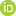 Constantine Sedikides  https://orcid.org/0000-0002-7563-306X  Tim Wildschut  https://orcid.org/0000-0002-6499-5487 Li Liu  http://orcid.org/0000-0002-4898-3013	The authors acknowledge the financial support provided by National Natural Science Foundation of China (32100869; 32271124), the Project of Humanities and Social Science Research of the Ministry of Education of China (21YJC190003), the Major Project of the National Social Science Foundation of China (18ZDA332), and the Fundamental Research Funds for the Central University (2019NTSS30).Jianning Dang and Li Liu, Beijing Key Laboratory of Applied Experimental Psychology and State Key Laboratory of Cognitive Neuroscience and Learning, Faculty of Psychology, Beijing Normal University, China; Constantine Sedikides and Tim Wildschut, Center for Research on Self and Identity, School of Psychology, University of Southampton, United Kingdom. Corresponding author: Li Liu, Beijing Normal University, Beijing, China, 100875; Email: l.liu@bnu.edu.cnAbstractWhile technology is moving forward, people are looking back to the past. How does nostalgia influence responses (i.e., attitudes and behavior) to innovative technology? We postulated a dual-pathway model, according to which nostalgia, as a social emotion, would foster social connectedness that would be associated with or lead to favorable responses to innovative technology. At the same time, nostalgia, as an emotion that places a high premium on the past, would be associated with or lead to unfavorable responses to innovative technology (i.e., artificial intelligence or fifth generation wireless communication) via skepticism about change. We provided support for the dual-pathway model in seven studies (N = 1,629), using correlational and experimental methods, operationalizing the constructs in diverse ways, and testing participants from three cultures (China, UK, USA). The findings contribute to the vibrant conversation on human−technology relationship.Keywords: nostalgia, social connectedness, skepticism about change, innovative technology, artificial intelligence, human−technology relationshipMore Than a Barrier:Nostalgia Inhibits, but Also Promotes, Favorable Responses to Innovative TechnologyPreserving the old ways from being abused
Protecting the new ways for me and for you
What more can we do—The Kinks, The Village Green Preservation Society (released in the UK on 11/22/1968)Technological progress has been relentless. From the technology industry’s perspective, newer is better (Duggal, 2021; Haefner et al., 2021). At the same time, the market for selling and buying retro-technology products (e.g., first-generation iPhones, dumbphones) is thriving, accompanied by growing consumer fascination with obsolete technology (Howard, 2020; Matyus, 2019). While technology is moving forward, consumers are looking back to the past. The phenomenon of diametrically opposing responses (i.e., attitudes and behavior) to tradition and innovation—a phenomenon The Kinks aptly identified—raises questions. Is there a paradox between yearning for the past and endorsing technological progress? Can this paradox be understood by introducing the construct of nostalgia? In particular, how does nostalgia, which places value on the past, influence responses to technological innovation?It makes intuitive sense, and is met with empirical verification, that the emotion of nostalgia is associated with lower willingness to adopt new technological products (Hsieh, 2019; Reisenwitz et al., 2007). People who cherish nostalgically the past may dwell on it (Morewedge, 2013; Strangleman, 1999) and be skeptical about change likely to be introduced by future-directed technology. However, other empirical streams appear to challenge this notion: Nostalgia may facilitate favorable responses to innovative technology. In particular, nostalgia fosters social connectedness (Juhl & Biskas, 2023; Sedikides & Wildschut, 2019), which serves as safe basis for welcoming innovative technology (Dang & Liu, 2023b; Jung et al., 2022).These two seemingly contrasting theoretical and empirical streams call for a broader framework to understand the relevance of nostalgia in responding to technological innovation. We postulate a model that integrates the dual property of nostalgia (i.e., being a past-oriented but forward-looking emotion) with evading and embracing technological innovation. Specifically, nostalgia is associated with or engenders evasion of technological innovation via higher skepticism about change, but is associated with or engenders embracement of technological innovation via greater social connectedness. As a recognizable innovative technology, artificial intelligence (AI) has considerably changed people’s lives (Bonnefon et al., 2016; Williams, 2020). We focus, therefore, on responses to AI technology, although we also examine response to fifth generation wireless communication (5G technology).Our research makes both conceptual and practical contributions to the literature. From a conceptual standpoint, the research elucidates the dual property of nostalgia (as an emotion that is directed toward the past but is consequential for the future) and the ambivalent nature of responses to innovative technology. From a practical standpoint, by illustrating how nostalgia influences responses to AI technology, our research contributes to the vibrant conversation on human−technology relationships and on strategies to overcome psychological barriers to innovative technology. As an example of that conversation, a popular app called Deep Nostalgia, released by the genealogy platform MyHeritage in February 2021, uses a technique powered by AI to animate photographed faces of loved ones and thus help to invigorate bonds with family members and friends. Nostalgia and Innovative TechnologyNostalgia is “a sentimental longing or wistful affection for the past” (The New Oxford Dictionary of English, 1998, p. 1266). The emotion can be evoked by the fond recollection of objects or events experienced in childhood, momentous occasions (e.g., graduation, anniversary), interactions with close others (e.g., friends, relatives), scents, tastes or foods, songs or music, and visual stimuli such as adverts or reading material (Dai et al., 2023; Reid et al., 2015, 2023; Sedikides et al., 2022; Wildschut & Sedikides, 2023a, 2023b; Yang et al., 2021). Nostalgic reverie entails contentment and joy, but also pining for the unattainability of the cherished past (Sedikides & Wildschut, 2016a; Van Tilburg, 2023). The emotion, then, is bittersweet, as the nostalgizer reports mostly positive affect but also negative affect (Frankenbach et al., 2021; Leunissen et al., 2021; Turner & Stanley, 2021). Additionally, the emotion is self-relevant, as the nostalgizer brings to mind personally meaningful experiences (Sedikides & Wildschut, 2018; Van Tilburg et al., 2018) that highlight the temporal continuity of their lives (Hong et al., 2021, 2022). Lastly, nostalgia is social, as the nostalgizer is symbolically surrounded in their recalled experiences by important others (Juhl & Biskas, 2023; Wildschut et al., 2006). The emotion is experienced frequently (i.e., several times a week; Hepper et al., 2021; Wildschut et al., 2006), and by persons of all ages (Juhl et al., 2020; Madoglou et al., 2017) and cultures (Sedikides & Wildschut, 2022; Wildschut et al., 2019).Technological innovation entails original or substantially improved technological products or processes. As a recognizable innovative technology, AI refers to “a growing resource of interactive, autonomous, self-learning agency, which enables computational artifacts to perform tasks that otherwise would require human intelligence to be executed successfully” (Taddeo & Floridi, 2018, p. 751). That is, AI operates semi or fully autonomously to carry out tasks enacted traditionally by humans (Clarke, 2019). Examples of AI are robotics, digital assistants, self-driving cars, and neural networks. AI is deployed not only in industrial settings (e.g., industrial robots), but also in service (e.g., home cleaning robots, virtual assistants; Martínez-Plumed et al., 2021) and social (e.g., companion robots, AI avatars; Dilmegani, 2020; O’Hara, 2019) settings. Despite its diverse exemplars, the key characteristics of AI are inventiveness and future direction. These characteristics constitute a double-edged sword: The concern that the development of disruptive technology will surpass uncontrollably the human mind or reach can lead to repudiation of AI products (Dang & Liu, 2022a; Morewedge, 2022; Solberg et al., 2020), whereas the allure of novel technology can spark endorsement of AI products (Magni et al., 2010; Talaifar & Lowery, 2022; Yohanan & MacLean, 2012). How does nostalgia influence responses to technological innovation? On the one hand, as nostalgia facilitates relishing the past (Batcho, 1998; Hepper et al., 2012; Osborn et al., 2022), it seems that nostalgia contributes to hesitancy toward innovative technology. On the other hand, as nostalgia affords psychological resources for facing and thriving in the future (FioRito & Routledge, 2020; Sedikides & Wildschut, 2016b, 2020), it is plausible that nostalgia conduces to embracement of innovative technology. An Integrative Model of Nostalgia and Responses to Innovative TechnologyTo reconcile these two competing perspectives, we formulated an integrative dual-pathway model in which two opposing mechanisms account for the influence of nostalgia on responses to innovative technology (Figure 1). Nostalgia is positively related to, or fosters, social connectedness, which, in turn, is associated with favorability toward technological innovation. At the same time, nostalgia is positively related to, or increases, skepticism about change, which, is associated with unfavorability toward technological innovation. Figure 1A Theoretical Model of Opposing Excitatory (via Social Connectedness) and Inhibitory (via Skepticism About Change) Pathways Linking Nostalgia with Responses to Innovative Technology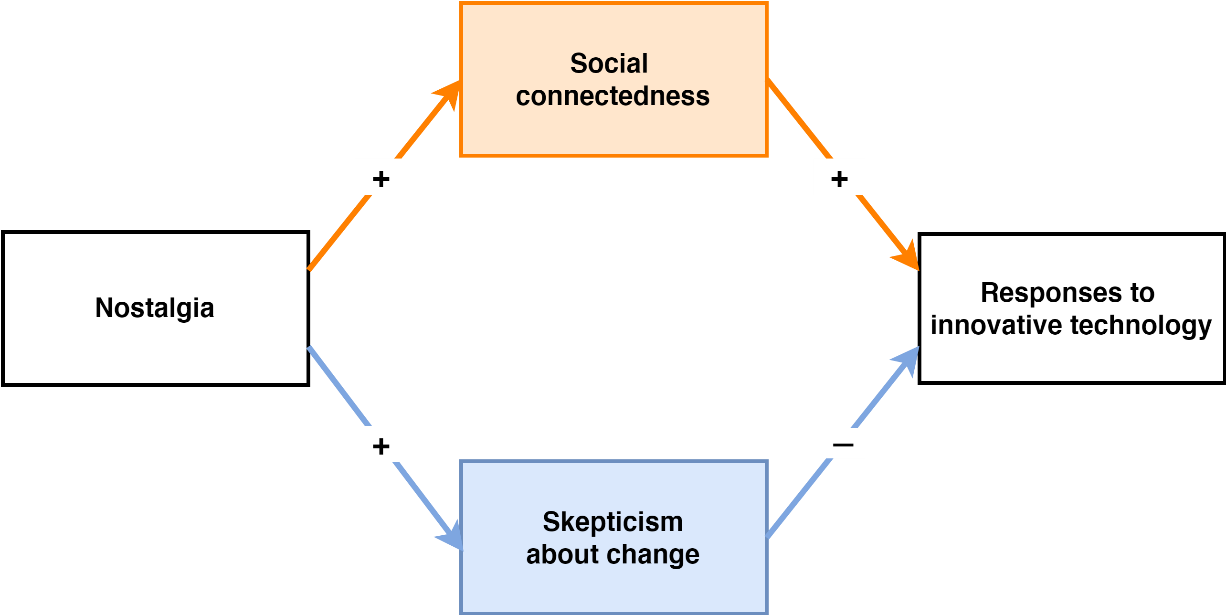 Nostalgia Conduces to Favorability Toward Innovative Technology In nostalgic reverie, the future is often seen positively (Sedikides & Wildschut, 2020, 2023). Induced nostalgia strengthens one’s perception of the self as ready to take on new challenges (Cheung et al., 2013; Stephan et al., 2015). Notably, these psychological benefits for the self are rooted in nostalgia-elicited sociality or social connectedness (i.e., a sense of belongingness and acceptance; Sedikides & Wildschut, 2019; Sedikides et al., 2015). Specifically, increased social connectedness, by conducing to higher self-esteem, accounts for nostalgia’s role in fostering positive expectations for the future (Cheung et al., 2013, 2018; Stephan et al., 2015). Extending this literature to human-technology relationships, we advocate that nostalgia will contribute to embracement of technological innovation. We explicate below the likely mechanisms.Nostalgia is a social emotion. It is positively associated with, and fosters, social connectedness (Juhl & Biskas, 2023; Sedikides & Wildschut, 2019). This concept refers, in particular, to the perception of closeness with one’s social environment (Lee & Robbins, 1995, 1998), and encompasses various indicators of relatedness-need satisfaction, such as feeling loved, protected, socially supported or accepted, and connected with or trusting others (Hirsch & Clark, 2019; Wildschut et al., 2006, 2010). Memories of interpersonal relationships abound among individuals high on trait nostalgia (Abakoumkin et al., 2020; Abeyta et al., 2015; Batcho, 1998). Also, these individuals report greater intimacy maintenance (i.e., achieving symbolic proximity to close but absent others) compared to individuals high on alternative ways of thinking about one’s past such as brooding, reflection, or counterfactual thinking (Cheung et al., 2018; Jiang et al., 2021). Additionally, experimentally-induced (i.e., state) nostalgia galvanizes social connectedness, as displayed in a sense of connection to close others (Wildschut et al., 2006) and ingroups (Abakoumkin et al., 2017) as well as perceived social support from social networks (Zhou et al., 2008).Social connectedness entails approach-oriented outcomes. For example, people who recall experiences of social acceptance (vs. exclusion) report greater striving for deepening existing social relationships or establishing new ones (Dang & Liu, 2023a). Social connectedness facilitates the acquisition of new experiences (Ryan & Deci, 2000, 2017). Innovative technology represents a novel experiential domain. As such, social connectedness is presumed to be associated with or promote embracement of innovative technology. As a case in point, social connectedness strengthens one’s interest in interacting with robots and support for research on robots (Dang & Liu, 2023b), increases favorable judgments about technological services (Jung et al., 2022), and decreases comfort when experiencing services provided by robots (Mende et al., 2019).Nostalgia Conduces to Unfavorable Responses to Innovative Technology In nostalgic reverie, the lived past is often seen through rose-colored glasses, comprising somewhat idealized scenes from family traditions, relational celebrations, personal achievements, or cultural rituals (Abeyta et al., 2015; Wildschut et al., 2006). Also, the past is regarded as a psychologically safe place in which to dwell (Fleury et al., 2021; Zhou et al., 2019), and nostalgizers often yearn or desire to return to this past (Lammers, 2023; Leunissen, 2023). Indeed, participants high (than low) on trait nostalgia rate their past favorably (Batcho, 1998), and participants in an experimentally-induced state of nostalgia (vs. control) evaluate their past selves more favorably (Osborn et al., 2022).The above reasoning implies that nostalgia will be at odds with technological innovation. More specifically, persons with a chronic proclivity toward nostalgic reflection, or those in transient nostalgia, will be more likely to hold unfavorable responses to innovative technology. There is some suggestive support for this notion. Older in age consumers who are high (than low) on trait nostalgia are often resistant to technological innovation: they have less experience with the Internet and feel less comfortable using it (Choi & DiNitto, 2013; Friemel, 2016; Reisenwitz et al., 2007).But how would nostalgia be associated with, or lead to, unfavorability toward innovative technology? We proposed that a critical mechanism is skepticism about change. Skepticism is “an attitude of doubt or a disposition to incredulity either in general or toward a particular object” (Webster’s Ninth New Collegiate Dictionary, 1986, p. 1103). Skepticism has been studied in conjunction with change, be it organizational (Stanley et al., 2005) or climatic (Ecklund et al., 2017). Here, we advocate that nostalgia, given its prizing of the past (Sedikides et al., 2015) and its association with brushing-off Internet technology (Reisenwitz et al., 2007) or IT system implementation (Hsieh, 2019), will be related to, or kindle, skepticism about change in technological innovation. People who are skeptical about change may perceive inability to accurately predict or completely understand the trajectory of technology; this tendency is a major barrier in accepting innovative technology (Jahanmir et al., 2018; Mani & Chouk, 2018). Taken together, nostalgia is past-oriented and may breed skepticism about change, which in turn reinforces unfavorable responding to technological innovation.Based on the above literature review and rationale, social connectedness and skepticism about change account for two opposing effects of nostalgia on responses to innovative technology (Figure 1). In statistical terms, the model involves two opposing mediational pathways. The total effect of nostalgia on responses to innovative technology refers to the effect before controlling for (or “removing”) mediational pathways. The direct effect of nostalgia on responses to innovative technology refers to the residual effect after controlling for mediational pathways. The pathway through social connectedness is positive. Controlling for it will therefore produce a negative change in the direct effect (compared to the total effect). Conversely, the pathway through skepticism about change is negative, and controlling for it will produce a positive change in the direct effect (compared to the total effect). Assuming no other intervening processes, controlling simultaneously both pathways will eliminate the direct effect (even when the two pathways differ in magnitude); a residual direct effect would point to the operation of one or more additional, unmeasured processes. Further, assuming no other intervening processes, when the opposing mediational pathways have the same magnitude, there will be no total effect of the initial predictor (nostalgia) on the outcome (responses to innovative technology)—the opposing pathways will cancel out each other. However, when these two opposing pathways differ in magnitude, the total effect will be dominated by (i.e., have the same direction as) the stronger of the two pathways. Given that the literature does not speak to the relative strength of the opposing pathways, we were agnostic about the direction of nostalgia’s total effect on responses to innovative technology.OverviewWe tested our hypothesized dual-pathway model through experimental-causal-chain design (Spencer et al., 2005) complemented by measurement-of-mediation design. In Studies 1A (replicated in Studies S1and S2) and 1B, we examined the causal influence of the hypothesized mediators (i.e., social connectedness and skepticism for change, respectively), on responses to innovative technology. In Study 2, we tested the dual-pathway model cross-sectionally: we assessed trait nostalgia, social connectedness, skepticism for change, and responses to innovative technology. Finally, in Studies 3 and 4, we tested the model experimentally: we manipulated nostalgia, and measured social connectedness, skepticism for change, and responses to innovative technology.We used “responses to innovative technology” as an umbrella term for attitudinal or behavioral responses to AI technology. In particular, we operationalized attitudinal responses as quality of human–AI robot relationship (Study 1A), psychological closeness with AI robots (Studies S1 and S2), support for research on AI technology (Studies 1B, 2, and 3), and support for research on companion robots (Study 4). We operationalized behavioral responses as behavioral support for AI technology (Study 1B), participation in research on AI technology (Study 3), and adoption of companion robots (Study 4).We adopted several strategies to ensure the robustness of the results. First, we diversified the manipulations of nostalgia, and measurement of nostalgia, putative mediators, and outcomes. Second, we operationalized responses to innovative technology in several ways, as mentioned above. Third, we tested the hypothesized models across cultures, and in particular China (Studies 1A, S1, 1B, 3, 4), the UK (Study 2), and USA (Study S2). Fourth, we addressed an alternative explanation, namely, that positive affect accounts for the hypothesized links, as it can be elicited by both nostalgia and social connectedness (Mikulincer & Shaver, 2001; Van Tilburg et al., 2015). By controlling for positive affect (and, exploratorily, negative affect), we established the unique effects of nostalgia (Study 4) and social connectedness (Studies 1A and S1) on responses to innovative technology. Finally, we conducted an internal meta-analysis.Transparency and OpennessWe report how we determined our sample size, data exclusions, manipulations, and measures in the studies, and we follow Journal Article Reporting Standards (Kazak, 2018). We preregistered the hypotheses, design, and data analysis plans of all five studies we report in the article on Open Science Framework (OSF): Study 1A (https://osf.io/urg6y/?view_only=d6292f80b7e54f3cad58b915aa1f43e9), Study 1B (https://osf.io/c8pkz/?view_only=0eaa0a52f17d43e6b1b8ca8a21fb6aa3), Study 2 (https://osf.io/fus72/?view_only=3b1852d13df0472d9b8ef70bec33d090), Study 3 (https://osf.io/fevjn/?view_only=7624a0995723452aa916d122ee1bc48d), Study 4 (https://osf.io/jwqy4/?view_only=ee5699a15c1441ec940e5f83682f5ccd). We note and explain deviations from preregistered analyses. We provide the following in Supplementary Material: stimulus materials; parallel analyses and exploratory factor analyses for all measures; correlations among the manipulation checks and measured variables; description of Studies S1 and S2; analyses that control for positive affect (and negative affect) in Studies 1A, S1 and 4. We made data and analysis codes available at https://osf.io/4khxr/?view_only=71a8a41d65004cfa9d5a92ba17128e27. Study 1AIn experimental Study 1A, we tested the causal effect of social connectedness on responses to innovative technology, operationalized as quality of human–AI robot relationship.MethodParticipantsA power analysis revealed that an N of 128 would suffice to achieve 80% power for detecting a medium-size effect (Cohen’s d = 0.5) of social connectedness on quality of human–AI robot relationship (α = .05). Hedging against attrition (as we did in all studies), we planned to recruit 140 Chinese participants on ePanel. We ended up recruiting 142 participants remunerating each with 10 CNY (1.54 USD). We excluded one participant for quitting the study. The final N comprised 141 participants (75 women, 66 men; Mage = 23.91 years, SDage = 5.56 years), whom we randomly assigned to the connectedness (n = 73) or control (n = 68) condition. Procedure and MaterialsSocial Connectedness Manipulation. We manipulated social connectedness with a relationship visualization task (Mikulincer et al., 2005). In the high social connectedness condition, participants thought for a few minutes “of a person to whom you turn when you feel distressed or worried,” and then listed six central qualities of that person. Afterward, they were instructed to “recall a specific situation in which this person actually comforted and helped you when you were feeling distressed or worried. Please write a brief description of that situation and the way you felt during it.” In the control condition, participants thought of “a person you know but with whom you do not have a close relationship (an acquaintance)” and afterward were instructed to “recall a specific situation in which you interacted with this person.” The manipulation check followed. Participants viewed the stem “Recalling this person makes me feel …” and then responded to five items (Cheung et al., 2013; Hepper et al., 2012; Zhou et al., 2008): “protected,” “connected to loved ones,” “supported,” “warm,” “loved” (1 = strongly disagree, 7 = strongly agree; α = .94). Quality of Human–AI Robot Relationship. We measured this construct with four items adapted from Riketta (2005; e.g., “In general, the relationship between humans and AI robots is harmonious”; 1 = completely disagree, 7 = completely agree). We averaged responses to form an index (α = .75), with higher scores reflecting perception of more harmonious Human–AI Robot relationship.Results and DiscussionAs intended, participants in the high social connectedness condition (M = 6.09, SD = 0.87) reported greater social connectedness than those in the control condition (M = 3.88, SD = 1.09), F(1, 139) = 178.14, p < .001, η2 = .56, 90% CI [0.47, 0.63]. The manipulation was effective. Participants in the high social connectedness condition (M = 4.90, SD = 0.93) perceived the quality of human–AI robot relationship to be higher than those in control condition (M = 4.42, SD = 0.90), F(1, 139) = 9.66, p = .002, η2 = .07, 90% CI [0.01, 0.14]. Thus, social connectedness directly strengthened responses to innovative technology. In two additional studies (S1 and S2, Supplementary Material), we replicated this finding using a different manipulation of social connectedness (i.e., test feedback in S1), an alternative operationalization of responses to AI technology (i.e., psychological closeness with AI robots in S1 and S2), and another cultural group (i.e., US participants in S2).Study 1BIn experimental Study 1B, we examined the causal effect of skepticism about change on responses to innovative technology, both attitudinal (i.e., support for research on innovative technologies) and behavioral (i.e., behavioral support for innovative technology). Additionally, we extended the reach of our model by testing it with fifth generation wireless communication (5G), another exemplar of innovative technology (Rao & Prasad, 2018; Tang et al., 2021). Yet, 5G represents only incremental change over its 4G predecessor, and is relatively familiar to consumers. Assessing responses to these different innovative technologies allowed us to examine whether the effects of skepticism about change would be more pronounced for disruptive than incremental innovation.MethodParticipants A power analysis indicated that an N of 158 would afford 80% power for detecting a medium-size effect (r = –.22) of skepticism about change on responses to innovative technology (α = .05). We recruited 200 Chinese students (142 women, 58 men; Mage = 25.56 years, SDage = 3.70 years) at [MASKED] University. We randomly assigned them to the high (n = 100) or low (n = 100) skepticism about change condition, remunerating each with 10 CNY (1.5 USD).Procedure and Materials	Skepticism About Change Manipulation. We manipulated skepticism about change with a paradigm similar to Wildschut et al. (2006, Study 4). Participants completed an 8-item skepticism scale that we constructed for the purpose of this research. In the high skepticism condition, we phrased each item so as to elicit agreement (e.g., “I sometimes fear change, because of the uncertainty it brings”; 1 = strongly disagree, 7 = strongly agree), whereas, in the low skepticism condition, we phrased each item so as to elicit disagreement (e.g., “I always fear change, because of the uncertainty it brings”; 1 = strongly disagree, 7 = strongly agree). Next, participants received bogus feedback that their skepticism score was either in the 32nd percentile (low skepticism condition) or 68th percentile (high skepticism condition) among their peers. Afterward, participants took at least 2 minutes to write down why they were so high/low on skepticism about change. As intended, participants in the high skepticism about change condition (M = 4.81, SD = 1.12) reported greater agreement with the items than those in the low skepticism about change condition (M = 3.99, SD = 1.39, F(1, 198) = 20.87, p < .001, η2 = .10, 90% CI [0.04, 0.16]. Lastly, as a manipulation check, participants responded to three items (i.e., “Right now, I am feeling quite skeptical about change,” “Right now, I am having skeptical feelings about change,” “I feel skeptical about change at the moment”; 1 = strongly disagree, 7 = strongly agree; α = .94).Attitudinal Support for Research on Innovative Technologies. We measured participants’ support for research on AI/5G technology with two items each, and in counterbalanced order (e.g., “To what extent do you support research on [AI/5G] technology?”; 1 = not at all, 7 = very much). We averaged across the two items assessing support for research on AI (r [198] = .55, p < .001) and support for research on 5G technology (r [198] = .43, p < .001), with higher values indicating more support.Behavioral Support for Innovative Technologies. We measured behavioral support for innovative technologies with a paradigm similar to Venus et al. (2019, Study 2). Participants read:The Science and Technology Club at our university is planning to launch an exhibition. The purpose of this activity is to let students have access to some exemplars of innovative technology (i.e., 5G, Tmall Genie, cyborgisation, and AI neural networks). The Club will soon invite professors to explain how these technologies do what they do. Now, the Club needs some letters to stir interest among students so that they participate in this activity. We would like to ask you to help the Club prepare one such letter, as you represent the population of students on our campus. On the next page, please write a draft letter. It can be as long as you want it to be.Next, participants expressed their support for innovative technology by drafting letters to encourage other students to attend the exhibition. Specifically, participants invested time and effort in describing what benefits or welfare they thought innovative technology might generate. In accordance with prior research (Venus et al., 2019, Study 2), we treated both time (in seconds) spent writing this letter and number of characters used to write this letter as indices of behavioral support for innovative technology. Results and DiscussionAs intended, participants in the high skepticism condition (M = 4.85, SD = 1.31) reported greater skepticism about change than those in the low skepticism condition (M = 3.25, SD = 1.45), F(1, 198) = 66.81, p < .001, η2 = .25, 90% CI [0.17, 0.33]. The manipulation was successful.We conducted a 2 (skepticism about change: high vs. low) × 2 (technology: 5G vs. AI) mixed ANOVA on attitudinal support for research on innovative technology. The results revealed a significant main effect of skepticism about change, F(1, 198) = 19.40, p < .001, η2 = 0.09, 90% CI [0.04, 0.16], with participants in the high skepticism condition (M = 5.13, SD = 0.92) reporting less support for research on innovative technology than those in the low skepticism condition (M = 5.65, SD = 0.75). The main effect of technology was also significant, F(1, 198) = 16.79, p < .001, η2 = 0.08, 90% CI [0.03, 0.14], with participants reporting more support for research on AI (M = 5.53, SD = 1.02) than for research on 5G (M = 5.24, SD = 1.01). Furthermore, the two-way interaction was significant, F(1, 198) = 7.65, p = .006, η2 = 0.04, 90% CI [0.01, 0.09]. We probed this interaction with tests of simple skepticism effects for each technology. Participants in the high skepticism condition (M = 5.08, SD = 1.01) reported less support for research on 5G than those in the low skepticism condition (M = 5.41, SD = 0.99), F(1, 198) = 5.28, p = .023, η2 = .03, 90% CI [0.00, 0.07]. Participants in the high skepticism condition (M = 5.18, SD = 1.14) also reported less support for research on AI than those in the low skepticism condition (M = 5.90, SD = 0.73), F(1, 198) = 28.30, p < .001, η2 = .13, 90% CI [0.06, 0.20]. Skepticism about change reduced attitudinal support for research on innovative technology, and this skepticism effect was significantly larger for AI (than 5G) technology. We offer an interpretation of this difference (and the related findings in Studies 2 and 3) in General Discussion.Finally, we examined the effect of skepticism about change on behavioral support for innovative technology. As expected, participants in the high skepticism condition (M = 36.16, SD = 27.88) wrote fewer characters in their letter than those in the low skepticism condition (M = 58.52, SD = 64.78), F(1, 198) = 10.05, p = .002, η2 = .05, 90% CI [0.01, 0.10]). Also as expected, participants in the high skepticism condition (M = 114.5, SD = 91.39 ) spent less time writing the letter than those in the low skepticism condition (M = 162.13, SD = 138.63), F(1, 198) = 8.23, p = .005, η2 = .04, 90% CI [0.01, 0.09]). Skepticism about change reduced behavioral support for innovative technology.Study 2In cross-sectional Study 2, we tested the dual-pathway model, namely, that two opposing mechanisms—social connectedness and skepticism about change—underlie the link between nostalgia and responses to innovative technology. We tested the model in regard to both AI and 5G technologies. Assessing responses to these different innovative technologies allowed us to examine the generality of our findings, and we did so by evaluating the tenability of equality constraints in a path model. If the paths are stronger for AI than for 5G, it is plausible that the hypothesized model is more suitable for future oriented technological products than for incremental technology. MethodParticipantsAiming for an N of 250 (Schönbrodt & Perugini, 2013), we recruited 300 UK participants via Prolific compensating each with 1 GBP (1.39 USD). We excluded two participants: One did not complete the Southampton Nostalgia Scale, and another completed neither the Southampton Nostalgia Scale nor the social connectedness scale. The final sample comprised 298 participants (148 women, 147 men, 3 others; Mage = 37.90 years, SDage = 13.84 years). Procedure and MaterialsNostalgia. We assessed dispositional nostalgia with the 7-item version of the Southampton Nostalgia Scale (Sedikides et al., 2015; Wildschut & Sedikides, 2022; Wildschut et al., 2023). Participants first read a definition of nostalgia (“a sentimental longing for one’s past”). Subsequently, they responded to four questions about the frequency (e.g., “How often do you experience nostalgia?”; 1 = very rarely, 7 = very frequently) and three questions about the personal importance (e.g., “How important is nostalgia for you?”; 1 = not at all, 7 = very much) of their nostalgic engagement. We averaged responses to form an index (α = .93), with higher scores reflecting greater dispositional nostalgia.Social Connectedness. We assessed social connectedness with four items (e.g., I feel connected to loved ones; 1 = strongly disagree, 7 = strongly agree; Hepper et al., 2012; Wildschut et al., 2006), preceded by the stem “In general….” We averaged responses to form an index (α = .82), with higher scores reflecting greater social connectedness.Skepticism About Change. We assessed skepticism about change with four items that we generated for the purpose of this study (e.g., “I am not sure change is good”; 1 = strongly disagree, 7 = strongly agree). We averaged responses to form an index (α = .79), with higher scores reflecting greater skepticism about change.Support for Research on Innovative Technologies. We measured both support for research on AI technology and support for research on 5G technology. We measured each construct with the three items (e.g., “To what extent do you support research on [AI/5G] technology?”; 1 = not at all, 7 = very much). We averaged across the three items to create composites from AI technology (α = .91) and 5G technology (α = .90), with higher values indicating more support.Results and DiscussionWe report descriptive statistics and intercorrelations in Table 1. Nostalgia was positively correlated with social connectedness and skepticism about change. Social connectedness was positively correlated with support for research on AI and 5G technologies but skepticism about change was negatively correlated with these two outcomes. Table 1Descriptive Statistics and Zero-Order Correlations Among Variables in Study 2**p < .01, ***p < .001.We tested the entire hypothesized model with Mplus 7.0 to accommodate support for research on AI technology and 5G technology as parallel outcome variables. We specified a saturated model (M1) with nostalgia as the independent variable, social connectedness and skepticism about change as parallel mediators, and support for research on AI technology and 5G technology as outcome variables (Figure 2). The Mplus default is to estimate residual covariances for outcome variables. Without these residual covariances, the model would likely be misspecified, because these residuals are typically correlated (as they were in the present study). We also allowed a residual covariance between the parallel mediators, social connectedness and skepticism.Nostalgia positively predicted social connectedness (b = 0.15, 95% CI [0.05, 0.24], SE = 0.05, z = 2.99, p = .003, b* = .17), which in turn positively predicted support for research on AI technology (b = 0.27, 95% CI [0.12, 0.42], SE = 0.08, z = 3.48, p = .001, b* = .20) and support for research on 5G technology (b = 0.24, 95% CI [0.08, 0.40], SE = 0.08, z = 3.00, p = .003, b* = .17). Tests of indirect effects revealed that nostalgia promoted support for research on AI technology via increased social connectedness (ab = .04, 95% CI [0.01, 0.09]), and strengthened support for research on 5G technology via increased social connectedness (ab = .04, 95% CI [0.01, 0.08]. Figure 2Associations Among Nostalgia, Social Connectedness, Skepticism About Change, and Support for Research on AI and 5G Technologies in Study 2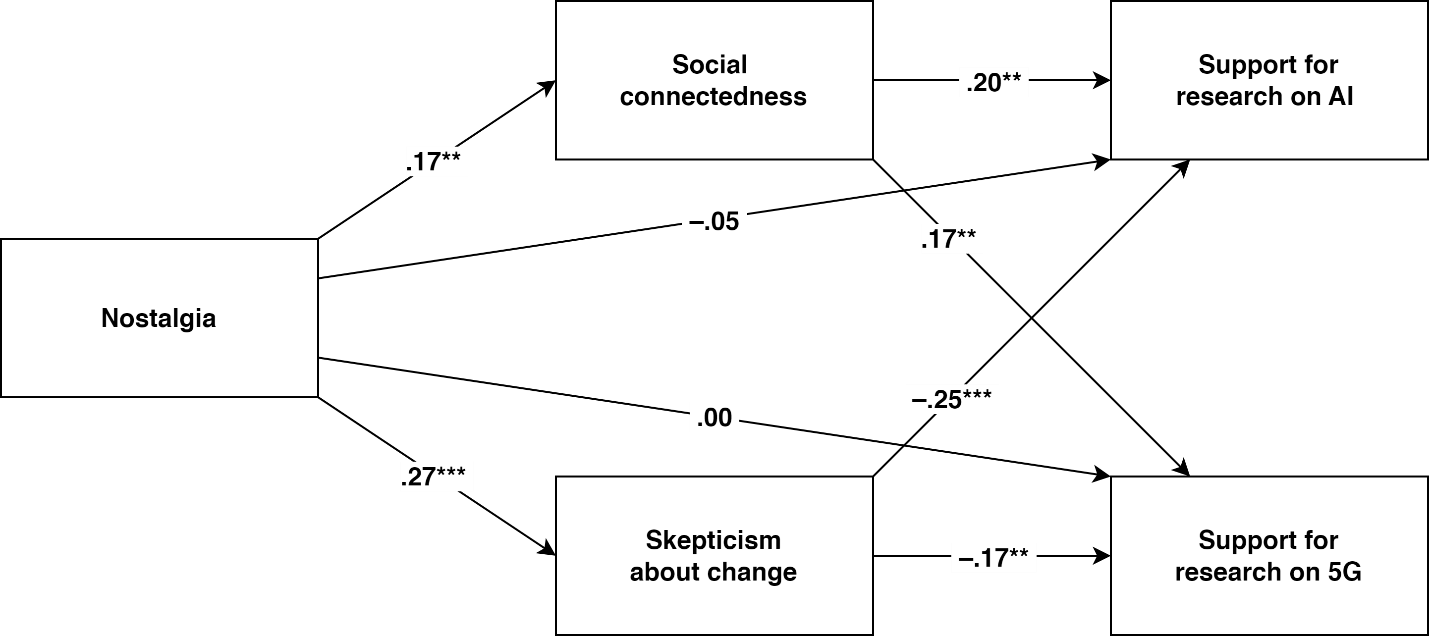 Note. Coefficients are fully standardized. To enhance figure clarity, we omitted the correlated residuals between the mediators (covM1,M2 = –0.15, 95% CI [–0.26, –0.03], SE = 0.06, p = .015) and the outcome variables (covY1,Y2 = 1.51, 95% CI [1.23, 1.80], SE = 0.15, p < .001). **p < .01, ***p < .001. Also, nostalgia positively predicted skepticism about change (b = 0.22, 95% CI [0.13, 0.31], SE = 0.05, z = 4.85, p < .001, b* = .27), which in turn negatively predicted support for research on AI technology (b = –0.36, 95% CI [–0.52, –0.19], SE = 0.08, z = –4.31, p < .001, b* = –.25) and support for research on 5G technology (b = –0.25, 95% CI [–0.42, –0.07], SE = 0.09, z = –2.81, p = .005, b* = –.17). Tests of indirect effects showed that nostalgia reduced support for research on AI technology via increased skepticism about change (ab = –.08, 95% CI [–0.14, –0.04]) and reduced support for research on 5G technology via increased skepticism about change (ab = –.05, 95% CI [–0.11, –0.02]). When controlling for the directionally opposite indirect effects via social connectedness and skepticism about change, the direct effects of nostalgia on support for research on AI technology (b = –0.05, 95% CI [–0.19, 0.08], SE = 0.07, z = –0.78, p = .435, b* = –.05) and support for research on 5G technology (b = 0.00, 95% CI [–0.14, 0.14], SE = 0.07, z = 0.03, p = .976, b* = .00) were not statistically significant.Table 2Model Comparisons in Study 2Note. M1: the saturated model. M2: the model imposing equality constraint on the paths from social connectedness to the two outcomes. M3: the model imposing equality constraint on the paths from skepticism about change to the two outcomes. M4: the model imposing equality constraint on the residual direct effect from nostalgia to the two outcomes.In a next step, we evaluated the tenability of three equality constraints. We report model fit statistics in Table 2. First, we obtained M2 (from M1) by imposing an equality constraint on the paths from social connectedness to the two outcomes. Imposing this equality constraint did not significantly reduce model fit (M2 vs. M1: △χ2 = 0.21, △df = 1, p = .651), indicating that social connectedness predicted support for research on AI and 5G technologies to a similar degree. The pooled estimate of the path from social connectedness to support for research on AI/5G technology was significant, b = 0.26, 95% CI [0.11, 0.40], SE = 0.07, z = 3.50, p < .001, b* = .19. Second, we obtained M3 by imposing an equality constraint on the paths from skepticism about change to the two outcomes. There was a trend for skepticism about change to more strongly predict support for research on AI technology than support for research on 5G technology (Figure 2). However, imposing the equality constraint did not significantly reduce model fit (M3 vs. M1: △χ2 = 3.49, △df = 1, p = .062); that is, the paths did not differ significantly. The pooled path estimate was significant, b = –0.31, 95% CI [–0.47, –0.16], SE = 0.08, z = –3.91, p < .001, b* = –.21. Third, we obtained M4 by imposing an equality constraint on the residual direct effects from nostalgia to the two outcomes. This equality constraint was also tenable (M4 vs. M1: △χ2 = 1.25, △df = 1, p = .263). The pooled direct effect was not significant, b = –0.03, 95% CI [–0.16, 0.10], SE = 0.07, z = –0.47, p = .635, b* = –.03. Taken together, tests of equality constraints revealed a similar results pattern for responses to AI technology as for responses to 5G technology, supporting the generality of our findings.Finally, we tested the tenability of an equality constraint on the absolute magnitude of the respective indirect effects via social connectedness and skepticism about change. For both support for research on AI technology (Wald χ2 = 1.53, df = 1, p = .216) and support for research on 5G technology (Wald χ2 = 0.39, df = 1, p = .534), the equality constraint was tenable. In terms of absolute magnitude, the indirect effects via social connectedness did not differ significantly from the indirect effects via skepticism about change.Study 3In experimental Study 3, we took steps toward testing the core of our model experimentally, thus extending the correlational findings of Study 2. We operationalized responses to innovative technology in terms of both attitudes (i.e., support for research on AI technology and 5G technology) and behavior (i.e., voluntary participation in a research program on innovative technologies).MethodParticipantsWe used a web-based Monte Carlo power analysis app (Schoemann et al., 2017) to estimate the sample size required to observe an indirect effect of manipulated nostalgia on attitudes (and behavior) toward technological innovation via social connectedness and an indirect effect via skepticism about change. Based on results of a pilot study, we could detect two indirect effects with 274 participants at 80% power and an alpha level of .05 (see parameters used in the power analysis in Supplementary Material). We recruited 300 Chinese participants via Credamo. Nine of them failed an attention check (i.e., completing two easy arithmetic calculations). The final sample included 291 participants (172 women, 119 men; Mage = 29.34 years, SDage = 6.50 years). We randomly assigned them to the nostalgia (n = 147) or control (n = 144) condition, compensating each with 10 CNY (1.5 USD).Procedure and Materials	Nostalgia Manipulation. We induced nostalgia using the Event Reflection Task (Sedikides et al., 2015). Participants recalled either a nostalgic event (nostalgia condition) or an ordinary event (control condition) from their past, reflected on it, summarized it in a few key words, and wrote a brief description of it. Next, they completed a 3-item manipulation check (Wildschut et al., 2006; e.g., “Right now, I am feeling quite nostalgic”; 1 = strongly disagree, 7 = strongly agree; α = .95).Social Connectedness. We measured this variable with the four items that we used in Study 2 (e.g., “protected,” “connected to loved ones”; 1 = strongly disagree, 7 = strongly agree; α = .82) preceded by the stem “Thinking about this event makes me feel ….” Skepticism about Change. We measured this variable with the same four items as in Study 2 (i.e., “I am not sure change is good”; 1 = strongly disagree, 7 = strongly agree; α = .83). We instructed participants to respond to the items based on how they felt at the moment.Support for Research on Innovative Technologies. Aiming for brevity, we measured support for research on AI and 5G technologies with two items each (i.e., “To what extent do you support research on [AI/5G] technology?” and “To what extent do you support the use of taxpayer money for research on [AI/5G] technology?”; 1 = not at all, 7 = very much). We averaged across the two items to create composites corresponding to support for research on AI technology (r [289] = .63, p < .001) and 5G technology (r [289] = .51, p < .001).Participation in Research on Innovative Technologies. To measure participation in research on AI/5G technology, we asked participants to read the following instructions: We are collaborating with Baidu on a research program regarding products powered by [AI/5G] technology. Baidu is planning to recruit volunteers to try out some [AI/5G] products and ask them to report their experiences. Please indicate whether you would like to participate in this research program as a volunteer. If you decide that you do, we will ask you to write down your name, email address, and mobile phone number. Baidu will then contact you to arrange your involvement in this research.	Subsequently, participants responded with a “No” or “Yes” (coded 0, 1 respectively) to a question of whether they would volunteer for this research. If their answer was positive, they next listed their contact information. As a reminder, we instructed them that they would receive participation information via the contact they had listed, and that listing contact information was the first step in program participation. Debriefing followed. Participants were informed that the study was unrelated to Baidu and the mentioned research program was fictitious.Results and DiscussionAs intended, participants in the nostalgia condition (M = 5.76, SD = 0.79) felt more nostalgic than controls (M = 3.05, SD = 1.06), F(1, 289) = 611.64, p < .001, η2 = .68, 90% CI [0.62, 0.70]. The nostalgia manipulation was successful.Nostalgic participants (M = 5.42, SD = 0.79) reported higher social connectedness than controls (M = 4.97, SD = 1.09), F(1, 289) = 16.23, p < .001, η2 = .05, 90% CI [0.02, 0.10]. Additionally, nostalgic participants (M = 4.47, SD = 1.15) reported greater skepticism about change than controls (M = 3.98, SD = 1.22), F(1, 289) = 12.73, p < .001, η2 = .04, 90% CI [0.01, 0.09]. However, nostalgic participants did not differ from controls in support for research on AI technology (M = 5.34, SD = 1.03 vs. M = 5.37, SD = 1.13; F[1, 289] = 0.05, p = .825) or 5G technology (M = 5.78, SD = 0.83 vs. M = 5.78, SD = 1.03; F[1, 289] = 0.003, p = .958). Similarly, nostalgic participants did not volunteer to a greater extent than controls to participate in research on AI technology (31% [44/144] vs. 28% [41/147]; χ2[1] = 0.25, p = .699) or 5G technology (34% [49/144] vs. 27% [40/147]; χ2[1] = 1.59, p = .252). Mediation Analyses We report descriptive statistics and intercorrelations in Table 3 and model fit statistics in Tables 4-5. Table 3Descriptive Statistics and Zero-Order Correlations Among Variables in Study 3Note. Nostalgia manipulation: nostalgia condition = 1, control condition = 0. Participation in AI/5G research: yes = 1, no = 0. The standard deviation for dichotomous variables equals the square root of p*q, where p and q represent the probabilities associated with the binary values 1, 0. Correlations among dichotomous variables (variables 1, 6, and 7) are phi coefficients. Correlations among continuous variables (variables 2-5) are Pearson correlations. Correlations of continuous variables with dichotomous variables are point-biserial correlations. Phi, point-biserial, and Pearson correlations are mathematically equivalent.†p < .10, *p < .05, **p < .01, ***p < .001.We followed the same data-analytic approach as in Study 2, using Mplus 7.0. We conducted two mediation analyses, one focused on attitudes and one on behavior toward innovative technology. In both analyses, the nostalgia manipulation (1 = nostalgia condition, 0 = control condition) was the independent variable, and social connectedness and skepticism about change were parallel mediators. In the first analysis, support for research on AI and 5G technologies were the outcome variables (Figure 3). In the second analysis, participation in research on AI and 5G technologies were the outcome variables (Figure 4). We designated participation in research on AI and 5G technologies as dichotomous outcome variables via the CATEGORICAL statement in Mplus.Support for Research on AI and 5G Technologies. We specified a saturated model (Table 4, M1). Nostalgia positively predicted social connectedness (b = 0.45, 95% CI [0.23, 0.67], SE = 0.11, p < .001, z = 4.04, b* = .23), which in turn positively predicted support for research on AI technology (b = 0.19, 95% CI [0.07, 0.31], SE = 0.06, z = 3.02, p = .003, b* = .17) and support for research on 5G technology (b = 0.14, 95% CI [0.03, 0.25], SE = 0.06, z = 2.52, p = .012, b* = .15). Nostalgia promoted support for research on AI technology via increased social connectedness (ab = .08, 95% CI [0.03. 0.16]), and strengthened support for research on 5G technology via increased social connectedness (ab = .06, 95% CI [0.01, 0.13]). At the same time, nostalgia positively predicted skepticism about change (b = 0.50, 95% CI [0.23, 0.77], SE = 0.14, z = 3.59, p < .001, b* = .21), which in turn negatively predicted support for research on AI technology (b = –0.30, 95% CI [–0.40, –0.20], SE = 0.05, z = –6.03, p < .001, b* = –.34) and support for research on 5G technology (b = –0.16, 95% CI [–0.25, –0.07], SE = 0.05, z = –3.49, p < .001, b* = –.20). Nostalgia reduced support for research on AI technology via increased skepticism about change (ab = –.15, 95% CI [–0.26, –0.07]) and reduced support for research on 5G technology via increased skepticism about change (ab = –.08, 95% CI [–0.16, –0.03]). When controlling for the directionally opposite indirect effects via social connectedness and skepticism about change, the direct effects of nostalgia on support for research on AI technology (b = 0.04, 95 CI [–0.20, 0.28], SE = 0.12, z = 0.30, p = .764, b* = .02) and support for research on 5G technology (b = 0.01, 95 CI [–0.21, 0.23], SE = 0.11, z = 0.08, p = .937, b* = .01) were not statistically significant.Figure 3Effects of Nostalgia on Social Connectedness, Skepticism About Change, and Support for Research on AI and 5G in Study 3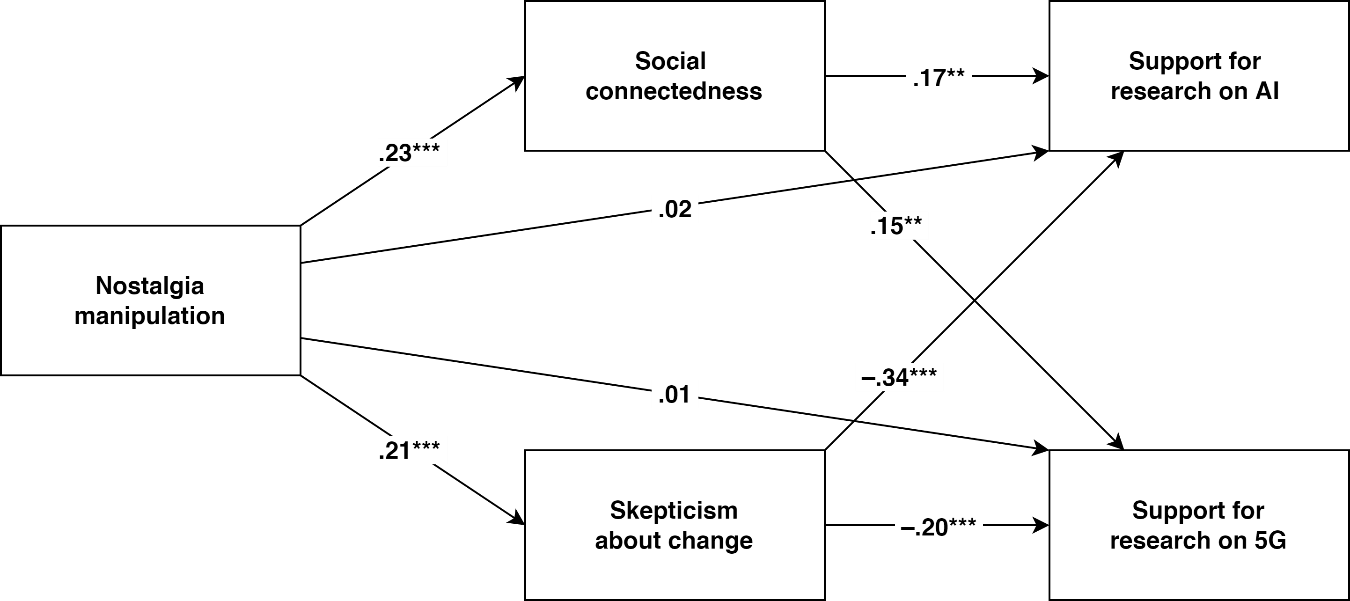 Note. Nostalgia manipulation was coded: nostalgia condition = 1, control condition = 0. Coefficients are fully standardized. To enhance figure clarity, we omitted the correlated residuals between the two mediators (covM1,M2 = –0.09, 95% CI [–0.22, 0.04], SE = 0.07, p = .159) and the two outcome variables (covY1,Y2 = 0.61, 95% CI [0.49, 0.74], SE = 0.05, p < .001). **p < .01, ***p < .001.Next, we evaluated three equality constraints (Table 4). First, we obtained M2 by imposing an equality constraint on the paths from social connectedness to the two outcomes. Imposing this equality constraint did not significantly reduce model fit (M2 vs. M1: △χ2 = 0.91, △df = 1, p = .340), indicating that social connectedness predicted support for research on AI and 5G technologies to a similar degree. The pooled estimate of the path from social connectedness to support for research on AI/5G technology was significant, b = 0.16, 95% CI [0.05, 0.26], SE = 0.05, z = 2.93, p = .003, b* = .15. We then obtained M3 by imposing an equality constraint on the paths from skepticism about change to the two outcomes. This equality constraint did reduce model fit and was therefore untenable (M3 vs. M1: △χ2 = 13.76, △df = 1, p < .001). Both negative associations were statistically significant, but skepticism about change more strongly predicted support for research on AI technology than support for research on 5G technology (Figure 3). Finally, we obtained M4 by imposing an equality constraint on the residual direct effects from nostalgia to the two outcomes. This equality constraint was tenable (M4 vs. M1: △χ2 = 0.89, △df = 1, p = .766). The pooled direct effect was not significant, b = 0.02, 95% CI [–0.19, 0.23], SE = 0.11, z = 0.17, p = .862, b* = .01.Table 4Model Comparisons in Study 3: Support for Research on AI and 5G TechnologiesNote. M1: the saturated model. M2: the model imposing equality constraint on the paths from social connectedness to the two outcomes. M3: the model imposing equality constraint on the paths from skepticism about change to the two outcomes. M4: the model imposing equality constraint on the residual direct effect from nostalgia to the two outcomes.We also tested the tenability of an equality constraint on the absolute magnitude of the respective indirect effects via social connectedness and skepticism about change. For both support for research on AI technology (Wald χ2 = 1.10, df = 1, p = .294) and support for research on 5G technology (Wald χ2 = 0.10, df = 1, p = .747), the equality constraint was tenable. In terms of absolute magnitude, the indirect effects via social connectedness did not differ significantly from the indirect effects via skepticism about change.Participation in Research on AI and 5G Technologies. We estimated a saturated model (Table 5, M1). Nostalgia positively predicted social connectedness (b = 0.45, 95% CI [0.22, 0.68], SE = 0.12, z = 3.85, p < .001, b* = .23), which in turn positively predicted participation in research on AI technology (b = 0.25, 95% CI [0.11, 0.39], SE = 0.07, z = 3.41, p = .001, b* = .24) and participation in research on 5G technology (b = 0.25, 95% CI [0.12, 0.39], SE = 0.07, z = 3.68, p < .001, b* = .25). Nostalgia promoted participation in research on AI technology via increased social connectedness (ab = 0.11, 95% CI [0.03, 0.22]), and strengthened participation in research on 5G technology via increased social connectedness (ab = 0.11, 95% CI [0.03, 0.22].Figure 4Effects of Nostalgia on Social Connectedness, Skepticism About Change, and Participation in Research on AI and 5G in Study 3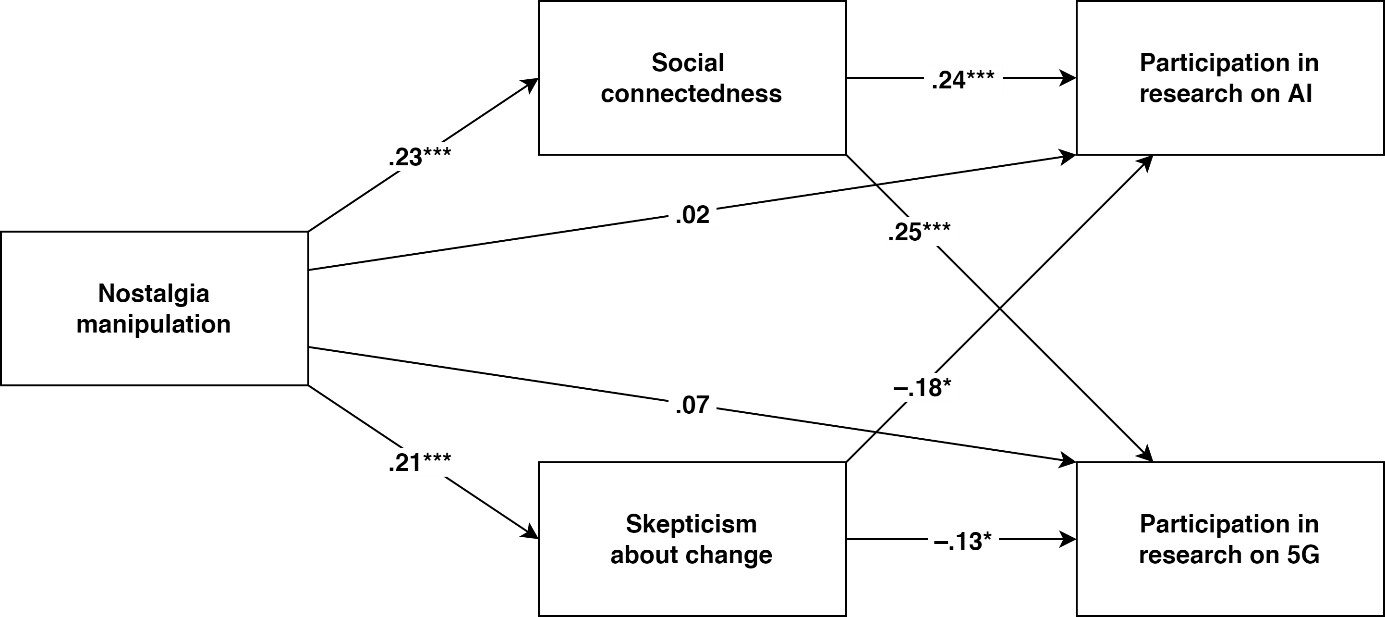 Note. Nostalgia manipulation was coded: nostalgia condition = 1, control condition = 0. Coefficients are fully standardized. To enhance figure clarity, we omitted the correlated residuals between the two mediators (covM1,M2 = –0.09, 95% CI [–0.20, 0.02], SE = 0.06, p = .103) and the two outcomes (covY1,Y2 = 0.77, 95% CI [0.68, 0.86], SE = 0.05, p < .001).*p < .05, ***p < .001.Also, nostalgia positively predicted skepticism about change (b = 0.50, 95% CI [0.23, 0.77], SE = 0.14, z = 3.59, p < .001, b* = .21), which in turn negatively predicted participation in research on AI technology (b = –0.15, 95% CI [–0.26, –0.03], SE = 0.06, z = –2.54, p = .011, b* = –.18) and participation in research on 5G technology (b = –0.11, 95% CI [–0.22, –0.001], SE = 0.06, z = –1.97, p = .049, b* = –.13. Nostalgia reduced participation in research on AI technology via increased skepticism about change (ab = –0.07, 95% CI [–0.19, –0.03]), and reduced participation in research on 5G technology via increased skepticism about change (ab = –0.06, 95% CI [–0.16, –0.01]). When controlling for the opposing indirect effects via social connectedness and skepticism about change, the direct effects of nostalgia on participation in research on AI technology (b = 0.04, 95% CI [–0.27, 0.35], SE = 0.16, z = 0.25, p = .803, b* = .02) and participation in research on 5G technology (b = 0.14, 95% CI [–0.17, 0.45], SE = 0.16, z = 0.86, p = .390, b* = .07) were not statistically significant.Table 5Model Comparisons in Study 3: Participation in Research on AI and 5G TechnologiesNote. M1: the saturated model. M2: the model imposing equality constraint on the paths from social connectedness to the two outcomes. M3: the model imposing equality constraint on the paths from skepticism about change to the two outcomes. M4: the model imposing equality constraint on the residual direct effect from nostalgia to the two outcomes.In a final step, we evaluated three equality constraints (Table 5). We first imposed an equality constraint on the paths from social connectedness to the two outcomes and obtained M2. Imposing this equality constraint did not reduce model fit (M2 vs. M1: △χ2 = 0.01, △df = 1, p = .916), suggesting that social connectedness predicted both outcomes with similar strength. The pooled path estimate was significant, b = 0.25, 95% CI [0.12, 0.38], SE = 0.07, z = 3.84, p < .001, b* = .24. We then imposed an equality constraint on the paths from skepticism about change to the two outcomes and obtained M3. Imposing this equality constraint did not reduce model fit (M3 vs. M1: △χ2 = 0.64, △df = 1, p = .313), indicating that skepticism about change also predicted both outcomes with similar strength. The pooled path estimate was significant, b = –0.13, 95% CI [–0.23, –0.03], SE = 0.05, z = –2.49, p = .013, b* = –.16. The third equality constraint, on the direct effects from nostalgia to the outcomes, did not reduce model fit either (M4 vs. M1:△ χ2 = 0.47, △df = 1, p = .491), indicating that it too was tenable. The pooled direct effect was not significant, b = 0.09, 95% CI [–0.19, 0.37], SE = 0.14, z = 0.61, p = .540, b* = .04.Finally, we tested the tenability of an equality constraint on the absolute magnitude of the respective indirect effects via social connectedness and skepticism about change. For both participation in AI research (Wald χ2 = 0.38, df = 1, p = .538) and participation in 5G research (Wald χ2 = 1.02, df = 1, p = .312), the equality constraint was tenable. In terms of absolute magnitude, the indirect effects via social connectedness did not differ significantly from the indirect effects via skepticism about change.By manipulating nostalgia, Study 3 produced results consistent with those of Study 2 in support of the core proposition of our model: nostalgia influences responses to innovative technology via the opposing mechanisms of social connectedness and skepticism about change. As in Study 2, and corroborating the generality of our findings, tests of equality constraints revealed a highly similar results pattern for both AI and 5G technologies, with one exception. Although skepticism about change was significantly negatively associated with both support for research on AI technology and support for research on 5G technology, this association was stronger when the target was AI technology (a similar difference was significant in Study 1B and trending in Study 2). We offer a tentative interpretation in General Discussion.Study 4We had two objectives in experimental Study 4. To begin, in Studies 2 and 3, although we obtained results consistent with the hypothesized model, we assessed responses to general innovative technology rather than specific products. Here, we assessed responses to a specific AI product, companion robots, operationalized both attitudinally (i.e., support for research on companion robots) and behaviorally (i.e., adoption of companion robots). There is another reason, besides generality, that we opted for companion robots. In Studies 2 and 3, the opposing pathways via, respectively, social connectedness and skepticism about change, did not differ significantly in strength. It is possible, however, that the results of Studies 2 and 3 were due to the AI products being orthogonal to sociality. Does the balance shift in favor of the social-connectedness pathway (relative to the skepticism pathway) when AI is imbued with sociality, as companion robots are? Indeed, such robots are designed to appear humanlike and communicate as humans do; as a result, they are anthropomorphized. Although anthropomorphism has generally been linked not only to approach (Waytz et al., 2014; Yogeeswaran et al., 2016) but also to avoidance (Gray & Wegner, 2012; Złotowski et al., 2017) of innovative technology, robot anthropomorphism in particular elicits trust and acceptance (for a meta-analysis, see Roesler et al., 2021).Additionally, in Study 3, we induced nostalgia with the Event Reflection Task (Sedikides et al., 2015; Wildschut & Sedikides, in press). This technique has been criticized for inviting participants to recall and narrate their most nostalgic experience (“try to think of a past event that makes you feel most nostalgic”; Newman et al., 2020). However, recent research has replicated prior findings by using a version of the task in which participants brought to mind and described a typical nostalgic event (Zhou et al., 2022) or, simply, a nostalgic event (Kelley et al., 2022) from their lives (rather than their most nostalgic experience). Nevertheless, to check the robustness and generalizability of the results, we manipulated nostalgia differently. We set two criteria for this manipulation. First, it should not include the word “nostalgia.” This criterion ruled out demand characteristics, including the possibility that the results were due to participants recalling their most nostalgic experience. Second, the manipulation should not contain explicit mention of sociality. This criterion ruled out a possible confound, according to which the effects of nostalgia on social connectedness were due to participants being cued or reminded of the inherent sociality of the emotion; after all, in the version of the Event Reflection Task used in Study 3, nostalgia was defined as “…feeling sentimental about a fond and valued memory from one’s personal past (e.g., childhood, close relationship, momentous events).” Informed by these two criteria, our nostalgia manipulation comprised two successive but related tasks. One task was pictorial. Nostalgia has been induced with briefly-presented pictures before (Oba et al., 2015; Yang et al., 2021), and we built on this paradigm. The other task capitalized on the prototypical structure of the construct “nostalgia,” namely, that it encompasses both central and peripheral features (Hepper et al., 2012, 2014). The nostalgia prototype induction has been used previously (Hepper et al., 2012; Turner et al., 2018, 2022), and we modified it slightly to fit our second criterion. MethodParticipantsWe implemented the web-based Monte Carlo power analysis app (Schoemann et al., 2017) to estimate the sample size required to observe an indirect effect of manipulated nostalgia on attitudes (and behavior) toward technological innovation via social connectedness and an indirect effect via skepticism about change. Based on the results of Study 3, we could detect two indirect effects with 264 participants at 80% power and an alpha level of .05 (see the parameters used in the power analysis in Supplementary Material). We recruited 300 Chinese participants (232 women, 68 men; Mage = 20.21 years, SDage = 2.43 years) at [MASKED] University. We randomly assigned them to the nostalgia (n = 150) or control (n = 150) condition, compensating each with 20 CNY (3 USD).Procedure and MaterialsNostalgia Manipulation. In the first task (pictorial induction), we presented participants in the nostalgia condition with 20 pictures of nostalgic objects (e.g., marbles, Tetris game) and those in the control condition with 20 pictures of neutral objects (e.g., window, toothbrush). We presented the pictures in a different random order for each participant, and for 5 seconds each. To ascertain general object familiarity and attentiveness, we asked participants whether they were familiar with each object (coded: 1 = familiar, 0 = unfamiliar). Participants in the nostalgia condition indicated high levels of familiarity (M = 17.79, SD = 1.50) and so did those in the control condition (M = 18.13, SD = 2.12), F(1, 298) = 2.67, p = .103, η2 = .01, 90% CI [0.00, 0.03].In the second, successive task (nostalgia prototype induction), we presented participants in the nostalgia condition with 12 central nostalgia features (i.e., keepsakes, familiar smells) and those in the control condition with 12 peripheral nostalgia features (i.e., daydreaming, regret), which “might describe or characterize experiences and memories that we have in our lives.” Subsequently, we instructed participants to bring to mind an event that was relevant to one of the pictures presented in the first task and was characterized by at least five features presented in the second task. Participants spent 5 minutes reliving the event and then another 5 minutes writing about the event and their feelings as they remembered it. Lastly, they completed a 3-item manipulation check (α = .93), as in Study 3.Social Connectedness. We measured this variable with the four items that we used in Study 3 (e.g., “connected to loved ones”; 1 = strongly disagree, 7 = strongly agree; α = .90). Skepticism About Change. We measured this variable with the same four items as in Study 3 (i.e., “I am not sure change is good”; 1 = strongly disagree, 7 = strongly agree; α = .74). Support for Research on Companion Robots. We measured this variable with three items (e.g., “To what extent do you support research on companion robots?”; 1 = not at all, 7 = very much). We averaged responses to create an index of support for research on companion robots (α = .88), with higher values indicating more support.Adoption of Companion Robots. We presented participants with six contexts wherein either companion robots or real pets could be used (O’Hara, 2019): (1) playing with a child, (2) living with residents with dementia in a nursing home, (3) calming delirious patients in a hospital, (4) living with older people at a retirement center, (5) working as play partners for children with autism, and (6) living with socially isolated young adults. Participants indicated which of the two (companion robots or real pets) they would like to use in each context. We recorded their choices to use real pets (coded as 0) or companion robots (coded as 1). The total number of contexts in which participants adopted companion robots constituted the relevant index (range = 0-6).Results and DiscussionAs intended, participants in the nostalgia condition (M = 5.88, SD = 1.06) felt more nostalgic than controls (M = 3.43, SD = 1.81), F(1, 298) = 205.03, p < .001, η2 = .41, 90% CI [0.34, 0.47]. The nostalgia manipulation was successful.Nostalgic participants (M = 5.04, SD = 1.39) reported higher social connectedness than controls (M = 3.35, SD = 1.79), F(1, 298) = 83.58, p < .001, η2 = .22, 90% CI [0.15, 0.28]. Additionally, nostalgic participants (M = 4.15, SD = 1.32) reported greater skepticism about change than controls (M = 3.58, SD = 1.17), F(1, 298) = 15.90, p < .001, η2 = .05, 90% CI [0.02, 0.10]. Furthermore, nostalgic participants (M = 4.62, SD = 1.20) reported greater support for research on companion robots than controls—a positive total effect (M = 4.21, SD = 1.20), F(1, 298) = 8.67, p = .003, η2 = .03, 90% CI [0.01, 0.06]. Nostalgic (M = 2.21, SD = 1.41) and control (M = 2.11, SD = 1.40) participants did not differ significantly in their willingness to adopt companion robots, F(1, 298) = 0.33, p = .567, η2 = .001, 90% CI [0.00, 0.02]. Mediation Analyses We report descriptive statistics and intercorrelations in Table 6.Table 6Descriptive Statistics and Zero-Order Correlations Among Variables in Study 4Note. Nostalgia manipulation: nostalgia condition = 1, control condition = 0. Correlations between dichotomous variables (variable 1) and continuous (variables 2-5) variables are point-biserial correlations. Correlations among continuous variables are Pearson correlations. Point-biserial and Pearson correlations are mathematically equivalent.*p < .05, **p < .01, ***p < .001.We conducted two mediation analyses, one focusing on support for research on companion robots and the other on adoption of companion robots. In both analyses, the nostalgia manipulation (nostalgia condition = 1, control condition = 0) was the independent variable, with social connectedness and skepticism about change as parallel mediators. Support for Research on Companion Robots. We specified a saturated model (Figure 5a). Nostalgia positively predicted social connectedness (b = 1.69, 95% CI [1.33, 2.05], SE = 0.18, p < .001, z = 9.17, b* = .47), which in turn positively predicted support for research on companion robots (b = 0.29, 95% CI [0.07, 0.31], SE = 0.04, z = 7.25, p < .001, b* = .42). At the same time, nostalgia positively predicted skepticism about change (b = 0.58, 95% CI [0.29, 0.86], SE = 0.14, z = 4.00, p < .001, b* = .23), which in turn negatively predicted support for research on companion robots (b = –0.15, 95% CI [–0.40, –0.20], SE = 0.05, z = –3.01, p = .003, b* = –.16). The indirect effects via social connectedness (ab = 0.48, 95% CI [0.35. 0.66]) and skepticism about change (ab = –0.09, 95% CI [–0.18, –0.02]) were significant. When controlling for these directionally opposite indirect effects, the direct effect of nostalgia on support for research on companion robots (b = 0.01, 95 CI [–0.20, 0.28], SE = 0.15, z = 0.09, p = .927, b* = .01) was not statistically significant.Figure 5Effects of Nostalgia on Social Connectedness, Skepticism About Change, and (a) Support for Research on Companion Robots or (b) Adoption of Companion Robots in Study 4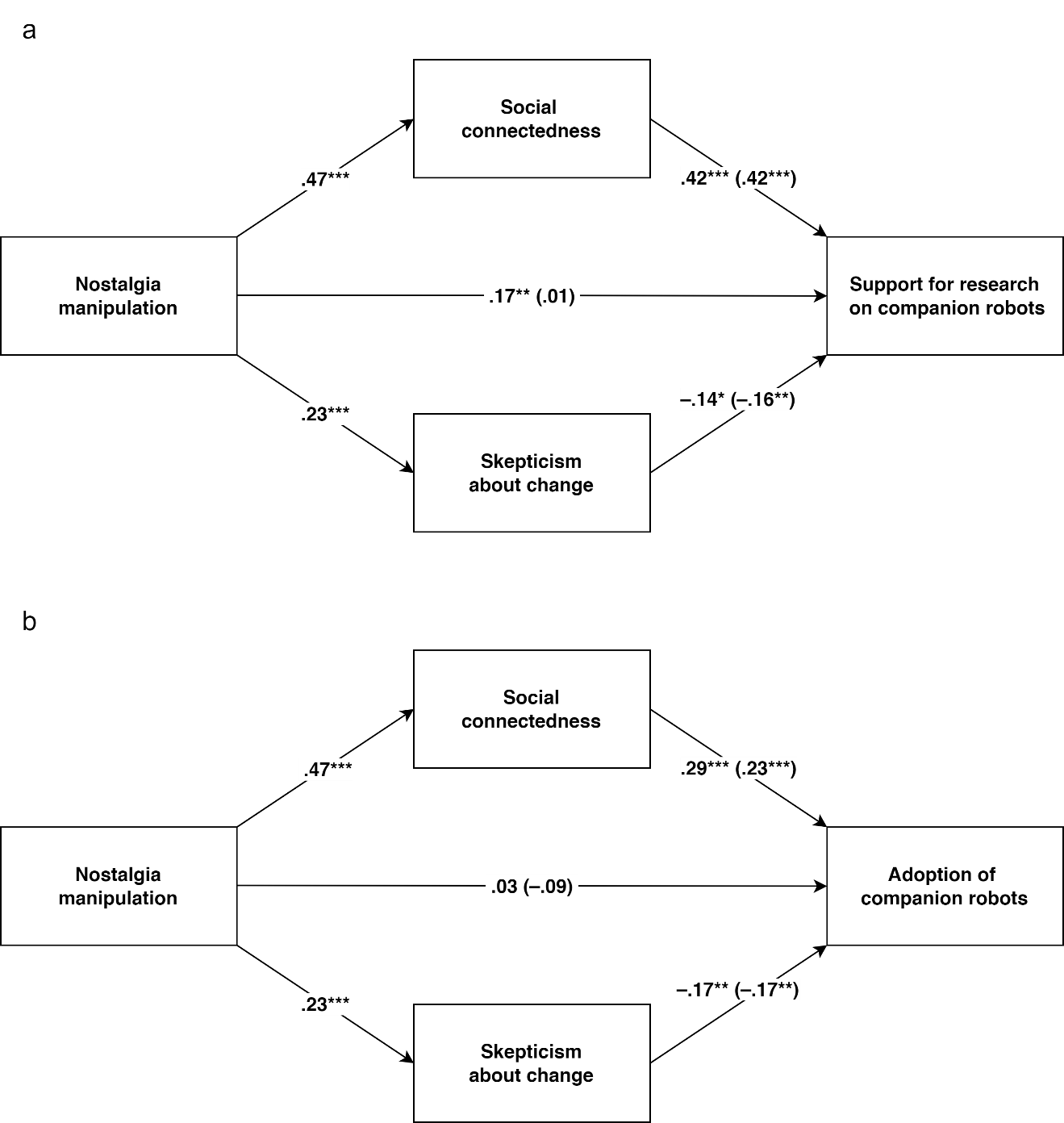 Note. Nostalgia manipulation was coded: nostalgia condition = 1, control condition = 0. Coefficients are fully standardized. To enhance figure clarity, we omitted the correlated residuals between the two mediators (covM1,M2 = –0.13, 95% CI [–0.35, 0.10], SE = 0.11, p = .271). *p < .05, **p < .01, ***p < .001.We also tested the tenability of an equality constraint on the absolute magnitude of the respective indirect effects via social connectedness and skepticism about change. The equality constraint was not tenable. In terms of absolute magnitude, the indirect effect via social connectedness was significantly larger than the indirect effect via skepticism about change, Wald χ2 = 17.51, df = 1, p < .001. This finding supports the idea that, when AI technology is imbued with sociality, as companion robots are, the excitatory pathway via social connectedness acquires greater strength than the inhibitory pathway via skepticism about change.Adoption of Companion Robots. We conducted a mediation analysis on adoption of companion robots using Mplus 7.0. We specified a saturated model (Figure 5b). Nostalgia enhanced social connectedness (b = 1.69, 95% CI [1.33, 2.05], SE = 0.18, z = 9.17, p < .001, b* = .47), which in turn positively predicted companion robot adoption (b = 0.27, 95% CI [0.17, 0.36], SE = 0.05, z = 5.58, p < .001, b* = .23). At the same time, nostalgia enhanced skepticism about change (b = 0.58, 95% CI [0.29, 0.86], SE = 0.14, z = 4.00, p < .001, b* = .23), which in turn negatively predicted companion robot adoption (b = –0.19, 95% CI [–0.31, –0.07], SE = 0.06, z = –3.04, p = .002, b* = –.17). The indirect effects via social connectedness (ab = 0.45, 95% CI [0.29. 0.65]) and skepticism about change (ab = –0.11, 95% CI [–0.21, –0.04]) were significant. When controlling for these directionally opposite indirect effects, the direct effect of nostalgia on companion robot adoption (b = –0.25, 95 CI [–0.60, 0.10], SE = 0.18, z = –1.41, p = .157, b* = –.09) was not statistically significant. Finally, an equality constraint on the absolute magnitude of the respective indirect effects via social connectedness and skepticism about change was not tenable. In terms of absolute magnitude, the indirect effect via social connectedness was significantly larger than the indirect effect via skepticism about change, Wald χ2 = 10.34, df = 1, p = .001. This is further evidence for a shift toward greater importance of the social-connectedness pathway (relative to the skepticism pathway) when AI technology is imbued with sociality.Using a different manipulation of nostalgia, we replicated in Study 4 the results of Studies 2-3, bolstering the core of our model. Study 4 also supported the idea that, when AI technology is imbued with sociality, the social-connectedness pathway is stronger than the skepticism pathway. Assuming no additional intervening processes, when the two opposing pathways differ in magnitude, the total effect will be dominated by the stronger of the two pathways. Indeed, Study 4 produced a positive total effect of nostalgia on support for research on companion robots—the excitatory social-connectedness path dominated the total effect. The total effect of nostalgia on adoption of companion robots was positive as well, but not statistically significant.Internal Meta-AnalysisWe conducted an internal meta-analysis, with R package metaSEM, of all studies to estimate the overall effect of each path in the dual-pathway model, namely that nostalgia mitigates favorable responses to AI technology via increased skepticism about change but promotes favorable responses to AI technology via increased social connectedness. For interpretability and ease of comparison, we computed all effect sizes as rs. When a study included multiple effect sizes for one specific path, we computed the average effect size within the study and used it in the meta-analysis. We present in Table 7 pooled correlation matrices for all studies. Given that the studies tested participants from three countries (China, UK, USA) and differed in their manipulations and measures, we implemented random-effects modeling. Table 7Effect Sizes (rs) Across StudiesNote. X = Nostalgia. M1 = Social connectedness. M2 = Skepticism about change. Y = Responses to AI technology. For studies with multiple dependent variables, we report averaged correlation coefficients.We conducted the analysis in two stages (Cheung, 2014). First, we estimated the pooled correlation matrix. We obtained a null overall association between nostalgia and responses to innovative technology (r = .02, 95% CI [–.04, .09], z = .63, p = .527). The associations of nostalgia with social connectedness (r = .29, 95% CI [.17, .41], z = 4.64, p < .001) and skepticism about change (r = .24, 95% CI [.19, .30], z = 8.59, p < .001) were positive. Social connectedness was positively associated with responses to innovative technology (r = .23, 95% CI [.17, .30], z = 7.37, p < .001), and skepticism about change was negatively associated with responses to innovative technology (r = –.21, 95% CI [–.26, –.15], z = –7.09, p < .001). Social connectedness and skepticism about change were not significantly correlated (r = –.02, 95% CI [–.09, .04], z = –0.70, p = .483). Second, we fitted the dual-pathway model with two mediators to the pooled correlation matrix. The model was saturated, as we examined paths among all variables. Nostalgia positively predicted social connectedness (b* = .29, 95% CI = [.17, .41], z = 4.64, p < .001), which, in turn, positively predicted responses to innovative technology (b* = .24, 95% CI = [.18, .30], z = 7.66, p < .001). Nostalgia positively predicted skepticism about change (b* = .23, 95% CI = [.17, .30], z = 7.37, p < .001), which, in turn, negatively predicted responses to innovative technology (b* = –.20, 95% CI [–.26, –.14], z = –6.68, p < .001). The indirect effect via social connectedness was positive (ab = .07, 95% CI [.04, .10]), and the indirect effect via skepticism about change was negative (ab = –.05, 95% CI [–.07, –.03]). After controlling for both social connectedness and skepticism about change, nostalgia did not predict responses to innovative technology (b* = .00, 95% CI = [–.07, .07], z = –0.04, p = .969).Besides the dual-pathway model with two mediators, we also tested two models with either social connectedness or skepticism about change as the mediator. The indirect effect via social connectedness was positive (ab = .07, 95% CI [.04, .12]), and the indirect effect via skepticism about change was negative (ab = –.05, 95% CI [–.07, –.03]).General DiscussionWe addressed the relation between nostalgia and responses to innovative technology. How does nostalgia, a past-oriented but also forward-looking emotion, influence responses to new technology? Is nostalgia an obstacle to progress or a vehicle for it? It turns out it is both. We proposed a dual-pathway model that captures the duality of nostalgia (Figure 1). According to this model, nostalgia decreases the favorability of responses to innovative technology via increased skepticism about change. At the same time, nostalgia promotes the favorability of responses to innovative technology via increased social connectedness. In this regard, the dual-pathway model not only reconciles two seemingly competing perspectives, but also provides a novel framework to understand how yearning for the past influences the endorsement of technological progress.Theoretical ImplicationsOur research elucidates the dual property of nostalgia, integrating its past-orientation (Hepper et al., 2012; Van Tilburg et al., 2019) with its future outlook (Sedikides & Wildschut, 2016b, 2023). Nostalgia decreases favorable responses to innovative technology via skepticism about change, consistent with findings that nostalgia entails a preference for the past (Batcho, 1998; Osborn et al., 2022; Sedikides & Wildschut, 2018) and can be a barrier to accepting innovation (Fleury et al., 2021; Reisenwitz et al., 2007; Zhou et al., 2019). However, nostalgia increases favorability of responses to innovative technology via social connectedness, consistent with the notion that the emotion has implications for one’s future (FioRito & Routledge, 2020; Sedikides & Wildschut, 2020). The duality of nostalgia presents a unique opportunity to re-evaluate the ambivalent character of responses to innovative technology. The literature has depicted ambivalence toward innovative technology from a static perspective. Specifically, this literature captured ambivalent responding either at the between-person level (e.g., some people interpret robots as threat to humans, whereas others interpret them as opportunity; Allan et al., 2021; Dang & Liu, 2022a, 2022b) or the within-person level (e.g., a given person views technological agents as allies and enemies simultaneously; Dang & Liu, 2021; Maier et al., 2019). In adopting a dynamic perspective, we found that, when people experience as nostalgia, both their acceptance of and hesitancy toward innovative technology increase. Our perspective, then, extends prior theorizing on the topic.Our model incorporates social connectedness and skepticism about change as two core opposing mechanisms, deepening our understanding of these constructs. On the one hand, our research extends work on the benefits of social connectedness into the psychology of technology. Social bonds often constitute the springboard for responding constructively to social threats, deficits in meaning in life, and interpersonal or intergroup conflicts (Hicks et al., 2010; Leary et al., 1995; Mikulincer & Shaver, 2007). We expanded this literature by demonstrating that social connectedness plays a constructive role in human−technology relationships. Thus, our findings contribute to the notion that social connectedness serves as a psychological resource for growth (Dang & Liu, 2023a; Feeney & Collins, 2015).On the other hand, our research brings to the forefront the construct “skepticism about change.” Although this variable significantly reduced support for research on AI and 5G technologies (demonstrating generality), Studies 1B and 3 revealed that the effect was stronger in the case of AI technology. Perhaps participants perceived AI technology as more innovative and disruptive than 5G technology, which might be viewed as an incremental progression from previous generations of wireless network standards. It seems plausible that skepticism about change would be more negatively related to support for disruptive than incremental innovation. The variable may similarly explain other phenomena associated with nostalgia, such as disapproval of outgroup (than ingroup) products (Dimitriadou et al., 2019), unhelpfulness to outgroup (compared to ingroup) members (Wildschut et al., 2014), and unfavorable attitudes toward immigrants (Smeekes et al., 2021). In all such cases, nostalgia-induced skepticism about change would inhibit favorability to unfamiliar objects or outgroups.Practical ImplicationsOur research has practical implications as well. To begin, it informs strategies for overcoming psychological barriers to innovative technology. Considering the commercial potential, convenience, and well-being afforded by innovation, a sizable literature has examined how to strengthen favorability of responses to innovative technology. Prior work focused on two promising directions (Hancock et al., 2011). One pertained to human factors, such as self-efficacy in operating machines (Latikka et al., 2019) and user personality traits, with extraversion being linked to favorable attitudes and neuroticism to unfavorable ones (Damholdt et al., 2015). The other direction pertained to technological features, including robots’ appearance (Mori, 1970), postures (Stein et al., 2022), and perceived mind (attributing to robots mental status such as the capacity to feel; Dang & Liu, 2021). In our research, we emphasized sociality. Nostalgia-induced social connectedness promotes favorability toward robotic devices. In addition, our findings are relevant to the use of nostalgia as a marketing tool. Most literature on nostalgia in marketing addresses the purchase of products that evoke nostalgia or are accompanied by nostalgic labels (Muehling & Sprott, 2004; Muehling et al., 2014; Schindler & Holbrook, 2003; Zhou et al., 2019). Less is known about how nostalgia influences the endorsement of innovation. Our research revealed how trait- and state-level nostalgia can predict or influence responses to innovative technology. In part, our findings portrayed nostalgia as a roadblock to the acceptance of innovation. Therefore, using packaging with nostalgic cues or adding nostalgic labels may be ineffective for promoting the sales of innovative products. Alternatively, highlighting experiences of positive social interactions embedded in nostalgic reverie (e.g., sociality cues such as a gathering of friends who enjoy the product) is a promising strategy to increase consumer interest. Limitations and Future DirectionsLimitations of our research can inspire follow-ups. First, the relative strength of the two opposing mechanisms (skepticism about change and social connectedness) needs further investigation. When linking nostalgia to support for AI products that entail sociality (Study 4), the excitatory pathway via social connectedness was stronger than the inhibitory pathway via skepticism about change. When linking nostalgia to responses to AI products without explicit social cues (Studies 2 and 3), however, the excitatory pathway via social connectedness did not differ significantly from the inhibitory pathway via skepticism about change. Therefore, a promising line of research would involve testing systematically whether the relative strength of two pathways varies depending on whether AI products entail social connectedness.The dual-pathway model warrants further development and extension. We included social connectedness and skepticism about change as core mechanisms underlying the opposing effects of nostalgia on responses to innovative technology. Follow-up studies would expand our model by examining how social connectedness facilitates responding to innovative technology (e.g., is it through exploration?) or how nostalgia-induced skepticism about change inhibits favorability to innovative technology (e.g., is it due to uncertainty)? Finally, in terms of generalizability, follow-up studies could test our model with other innovative technologies, such as genome-editing (Watanabe et al., 2020) and augmented reality (Uymaz & Uymaz, 2022). Given that responses to innovative technology may vary cross-culturally in a nuanced way (Dang & Liu, 2021), future research should consider cultural differences in responses to technological innovation when testing the model.In ClosingWriting half a century ago, the economist and diplomat Dag Hammarskjold saw concordance between valuing the past and the future: “The intensity of a man’s faith in life can be gauged by his readiness to say yes to the past and yes to the future” (Hammarskjold, 1953/1972, p. 98). We concur, although the empirical portrait, when it comes to nostalgia and acceptance of innovative technology, is more intricate. The emotion is characterized by valuing the past and being skeptical about the change that the future brings. At the same time, the emotion entails and fosters social connectedness, which instigates technology acceptance. This fascinating dual property of nostalgia and its implications for human–technology relationships are worthy of further theoretical and practical considerations.ReferencesAbakoumkin, G., Wildschut, T., & Sedikides, C. (2020). Nostalgia proneness and the collective self. Frontiers in Psychology, 11, Article 570621. https://doi.org/10.3389/fpsyg.2020.570621Abakoumkin, G., Wildschut, T., Sedikides, C., & Bakarou, M. (2017). Nostalgia in response to group-based exclusion: The role of attachment-related avoidance. European Journal of Social Psychology, 47(3), 373–381. http://doi.org/10.1002/ejsp.2235Abeyta, A., Routledge, C., Roylance, C., Wildschut, R. T., & Sedikides, C. (2015). Attachment-related avoidance and the social and agentic content of nostalgic memories. Journal of Social and Personal Relationships, 32(3), 406–413. https://doi.org/10.1177/0265407514533770Allan, D. D., Vonasch, A. J., & Bartneck, C. (2021). The doors of social robot perception: The influence of implicit self-theories. International Journal of Social Robotics, 14(1), 127–140. https://doi.org/10.1007/s12369-021-00767-9Batcho, K. I. (1998). Personal nostalgia, world view, memory, and emotionality. Perceptual and Motor Skills, 87(2), 411–432. https://doi.org/10.2466/pms.1998.87.2.411 Bonnefon, J. F., Shariff, A., & Rahwan, I. (2016). The social dilemma of autonomous vehicles. Science, 352(6293), 1573–1576. https://doi.org/ 10.1126/science.aaf2654 Cheung, M. W. L. (2014). metaSEM: An R package for meta-analysis using structural equation modeling. Frontiers in Psychology, 5, Article 1521. https://doi.org/10.3389/fpsyg.2014.01521 Cheung, W. Y., Wildschut, T., & Sedikides, C. (2018). Autobiographical memory functions of nostalgia in comparison to rumination: Similarity and uniqueness. Memory, 26(2), 229–237. https://doi.org/10.1080/09658211.2017.1346129Cheung, W. Y., Wildschut, T., Sedikides, C., Hepper, E. G., Arndt, J., & Vingerhoets, A. J. J. M. (2013). Back to the future: Nostalgia increases optimism. Personality and Social Psychology Bulletin, 39(11), 1484–1496. https://doi.org/10.1177/0146167213499187Choi, N. G., & DiNitto, D. M. (2013). The digital divide among low-income homebound older adults: Internet use patterns, eHealth literacy, and attitudes toward computer/Internet use. Journal of Medical Internet Research, 15(5), e93. https://doi.org/10.2196/jmir.2645Clarke, R. (2019). Why the world wants controls over Artificial Intelligence. Computer Law & Security Review, 35(4), 423–433. https://doi.org/10.1016/j.clsr.2019.04.006 Dai, Y., Jiang, T., Wildschut, T., & Sedikides, C. (2023). Nostalgia counteracts social anxiety and enhances interpersonal competence. Social Psychological and Personality Science. Advance online publication. https://doi.org/10.1177/19485506231187680 Damholdt, M. F., Nørskov, M., Yamazaki, R., Hakli, R., Hansen, C. V., Vestergaard, C., & Seibt, J. (2015). Attitudinal change in elderly citizens toward social robots: The role of personality traits and beliefs about robot functionality. Frontiers in Psychology, 6, Article 1701. https://doi.org/10.3389/fpsyg.2015.01701Dang, J., & Liu, L. (2021). Robots are friends as well as foes: Ambivalent attitudes toward mindful and mindless AI robots in the United States and China. Computers in Human Behavior, 115, 1–8. https://doi.org/10.1016/j.chb.2020.106612 Dang, J., & Liu, L. (2022a). A growth mindset about human minds promotes positive responses to intelligent technology. Cognition, 220, Article 104985. https://doi.org/10.1016/j.cognition.2021.104985Dang, J., & Liu, L. (2022b). Implicit theories of the human mind predict competitive and cooperative responses to AI robots. Computers in Human Behavior, 134, 107300. https://doi.org/10.1016/j.chb.2022.107300Dang, J., & Liu, L. (2023a). Does connectedness need satisfaction diminish or promote social goal striving? Personality and Social Psychology Bulletin, 49(6), 891–909. https://doi.org/10.1177/01461672221084539Dang, J., & Liu, L. (2023b). Social connectedness promotes robot anthropomorphism. Social Psychological and Personality Science. Advance online publication. https://doi.org/10.1177/1948550623117091Dilmegani, C. (2020). AI Avatar: In-depth Guide for Businesses. AI Multiple. https://research.aimultiple.com/ai-avatar/ Dimitriadou, M., Maciejovsky, B., Wildschut, T., & Sedikides, C. (2019). Collective nostalgia and domestic country bias. Journal of Experimental Psychology: Applied, 25(3), 445–457. https://doi.org/10.1037/xap0000209 Duggal, N. (2021). Top 9 technology trends for 2021. https://www.simplilearn.com/top-technology-trends-and-jobs-articleEcklund, E. H., Scheitle, C. P., Peifer, J., & Bolger, D. (2017). Examining links between religion, evolution views, and climate change skepticism. Environment and Behavior, 49(9), 985–1006. https://doi.org/10.1177/0013916516674246Feeney, B. C., & Collins, N. L. (2015). A new look at social support: A theoretical perspective on thriving through relationships. Personality and Social Psychology Review, 19(2), 113–147. https://doi.org/10.1177/1088868314544222FioRito, T. A., & Routledge, C. (2020). Is nostalgia a past or future-oriented experience? Affective, behavioral, social cognitive, and neuroscientific evidence. Frontiers in Psychology, 11, Article 1133. https://doi.org/10.3389/fpsyg.2020.01133Fleury, J., Komnenich, P., Coon, D. W., & Volk-Craft, B. (2021). Development of a nostalgic remembering intervention: Feeling safe in dyads receiving palliative care for advanced heart failure. Journal of Cardiovascular Nursing, 36(3), 221–228. https://doi.org/10.1097/JCN.0000000000000762Frankenbach, J., Wildschut, T., Juhl, J., & Sedikides, C. (2021). Does neuroticism disrupt the psychological benefits of nostalgia? A meta-analytic test. European Journal of Personality, 35(2), 249–266. https://doi.org/10.1080/10.1002/per.2276Friemel, T. N. (2016). The digital divide has grown old: Determinants of a digital divide among seniors. New Media & Society, 18(3), 313–331. https://doi.org/10.1177/1461444814538648Gray, K., & Wegner, D. M. (2012). Feeling robots and human zombies: Mind perception and the uncanny valley. Cognition, 125(1), 125–130. https://doi.org/10.1016/j.cognition.2012.06.007 Haefner, N., Wincent, J., Parida, V., & Gassmann, O. (2021). Artificial intelligence and innovation management: A review, framework, and research agenda. Technological Forecasting and Social Change, 162, Article 120392. https://doi.org/10.1016/j.techfore.2020.120392Hammarskjold, D. (1972). Patterns for peaceful change. In A. W. Cordier & W. Foote (Eds.), Public papers of the Secretaries-General of the United Nations (Vol. 2). Dag Hammarskjold: 1953–1956 (pp. 98–99). Columbia University Press. (Original work published 1953)Hancock, P. A., Billings, D. R., Schaefer, K. E., Chen, J. Y. C., Visser, E. J. D., & Parasuraman, R. (2011). Meta-analysis of factors affecting trust in human-robot interaction. Human Factors, 53(5), 517–527. https://doi.org/10.1177/0018720811417254Hayes, A. F. (2022). Introduction to mediation, moderation, and conditional process analysis. (3rd Ed.). Guilford.Hepper, E. G., Ritchie, T. D., Sedikides, C., & Wildschut, T. (2012). Odyssey’s end: Lay conceptions of nostalgia reflect its original Homeric meaning. Emotion, 12(1), 102–119. https://doi.org/10.1037/a0025167Hepper, E. G., Wildschut, T., Sedikides, C., Ritchie, T. D., Yung, Y.-F., Hansen, N., Abakoumkin, G., Arikan, G., Cisek, S. Z., Demassosso, D. B., Gebauer, J. E., Gerber, J. P., González, R., Kusumi, T., Misra, G., Rusu, M., Ryan, O., Stephan, E., Vingerhoets, A. J. J. M., & Zhou, X. (2014). Pancultural nostalgia: Prototypical conceptions across cultures. Emotion, 14(4), 733–747. https://doi.org/10.1037/a0036790Hepper, E. G., Wildschut, T., Sedikides, C., Robertson, S., & Routledge, C. D. (2021). Time capsule: Nostalgia shields psychological wellbeing from limited time horizons. Emotion, 21(3), 644–664. https://doi.org/10.1037/emo0000728Hicks, J. A., Schlegel, R. J., & King, L. A. (2010). Social threats, happiness, and the dynamics of meaning in life judgments. Personality and Social Psychology Bulletin, 36(10), 1305–1317. http://doi.org/10.1177/0146167210381650Hirsch, J., & Clark, M. (2019). Multiple paths to belonging that we should study together. Perspectives on Psychological Science, 14(2), 238–255. http://doi.org/10.1177/1745691618803629Hirsch, J., & Clark, M. (2019). Multiple paths to belonging that we should study together. Perspectives on Psychological Science, 14(2), 238–255. https://doi.org/10.1177/1745691618803629Hong, E. K., Sedikides, C., & Wildschut, T. (2021). Nostalgia strengthens global self-continuity through holistic thinking. Cognition and Emotion, 35(4), 730–737. https://doi.org/10.1080/02699931.2020.1862064Hong, E. K., Sedikides, C., & Wildschut, T. (2022). How does nostalgia conduce to self-continuity? The roles of identity narrative, associative links, and stability. Personality and Social Psychology Bulletin, 48(5), 735–749. https://doi.org/10.1177/01461672211024889Howard, A. (2020, February 8). Retro tech week: Americans feel nostalgic for old tech, but it may not be for the reasons you think. https://www.allconnect.com/blog/old-tech-nostalgiaHsieh, S.-T. (2019). From attribution theory and IS success aspects, examining how and why nostalgia affects the introduction of a new IT system. Journal of Internet Technology, 20(6), 1961-1971. https://doi.org/10.3966/160792642019102006025 Jahanmir, S. F., & Cavadas, J. (2018). Factors affecting late adoption of digital innovation. Journal of Business Research, 88, 337–343. https://doi.org/10.1016/j.jbusres.2018.01.058Jiang, T., Cheung, W.-Y., Wildschut, T., & Sedikides, C. (2021). Nostalgia, reflection, brooding: Psychological benefits and autobiographical memory functions. Consciousness and Cognition, 90, 103107. https://doi.org/10.1016/j.concog.2021.103107Judd, C. M., & Kenny, D. A. (2010). Data analysis in social psychology: Recent and recurring issues. In S. T. Fiske, D. T. Gilbert, & G. Lindzey (Eds.), Handbook of social psychology (pp. 115–139). John Wiley & Sons, Inc. https://doi.org/10.1002/9780470561119.socpsy001004Juhl, J., & Biskas, M. (2023). Nostalgia: An impactful social emotion. Current Opinion in Psychology, 49, Article 101545. https://doi.org/10.1016/j.copsyc.2022.101545Juhl, J., Wildschut, T., Sedikides, C., Diebel, T., Cheung, W. Y., & Vingerhoets, A. J. J. M. (2020). Nostalgia proneness and empathy: Generality, underlying mechanism, and implications for prosocial behavior. Journal of Personality, 88(3), 485–500. https://doi.org/10.1111/jopy.12505Jung, B., Kim, H., & Lee, S. H. (2022). The impact of belongingness and graphic-based emoticon usage motives on emoticon purchase intentions for MIM: An analysis of Korean KakaoTalk users. Online Information Review, 46(2), 391–411. https://doi.org/10.1108/OIR-02-2020-0036Kazak, A. E. (2018). Editorial: Journal article reporting standards. American Psychologist, 73(1), 1–2. http://doi.org/10.1037/amp0000263Kelley, N. J., Davis, W. E., Dang, J., Liu, L., Wildschut, T., & Sedikides, C. (2022). Nostalgia confers psychological wellbeing by increasing authenticity. Journal of Experimental Social Psychology, 102, Article 104379. https://doi.org/10.1016/j.jesp.2022.104379Kenny, D. A. (2017). MedPower: An interactive tool for the estimation of power in tests of mediation [Computer software]. https://davidakenny.shinyapps.io/PowerMedLammers, J. (2023). Collective nostalgia and political ideology. Current Opinion in Psychology, 52, Article 101607. https://doi.org/10.1016/j.copsyc.2023.101607Latikka, R., Turja, T., & Oksanen, A. (2019). Self-efficacy and acceptance of robots. Computers in Human Behavior, 93, 157–163. https://doi.org/10.1016/j.chb.2018.12.017Leary, M. R., Tambor, E. S., Terdal, S. K., & Downs, D. L. (1995). Self-esteem as an interpersonal monitor: The sociometer hypothesis. Journal of Personality and Social Psychology, 68(3), 518–530. https://doi.org/10.1037/0022-3514.68.3.518Lee, R. M., & Robbins, S. B. (1995). Measuring belongingness: The social connectedness and the social assurance scales. Journal of Counseling Psychology, 42(2), 232–241. https://doi.org/10.1037/0022-0167.42.2.232Lee, R. M., & Robbins, S. B. (1998). The relationship between social connectedness and anxiety, self-esteem, and social identity. Journal of Counseling Psychology, 45(3), 338–345. https://doi.org/10.1037/0022-0167.45.3.338Leunissen, J. M. (2023). Diamonds and rust: The affective ambivalence of nostalgia. Current Opinion in Psychology, 49, 101541. https://doi.org/10.1016/j.copsyc.2022.101541Leunissen, J. M., Wildschut, T., Sedikides, C., & Routledge, C. (2021). The hedonic character of nostalgia: An integrative data analysis. Emotion Review, 13(2), 139–156. https://doi.org/10.1177/1754073920950455Madoglou, A., Gkinopoulos, T., Xanthopoulos, P., & Kalamaras, D. (2017). Representations of autobiographical nostalgic memories: Generational effect, gender, nostalgia proneness and communication of nostalgic experiences. Journal of Integrated Social Sciences, 7, 60–88. https://doi.org/10.26262/hjp.v17i3.7836Magni, M., Taylor, M. S., & Venkatesh, V. (2010). ‘To play or not to play’: A cross-temporal investigation using hedonic and instrumental perspectives to explain user intentions to explore a technology. International Journal of Human-Computer Studies, 68(9), 572–588. https://doi.org/10.1016/j.ijhcs.2010.03.004 Maier, S. B., Jussupow, E., & Heinzl, A. (2019). Good, bad, or both? Measurement of physician’s ambivalent attitudes toward AI. In Proceedings of the 27th European conference on information systems (ECIS). Sweden: Stockholm & Uppsala. https://aisel.aisnet.org/ecis2019_rp/115Martínez-Plumed, F., Gómez, E., & Hernández-Orallo, J. (2021). Futures of artificial intelligence through technology readiness levels. Telematics and Informatics, 58, 101525. https://doi.org/10.1016/j.tele.2020.101525Matyus, A. (2019, December 26). Why are we so nostalgic for the technology from our past? https://www.digitaltrends.com/news/why-are-we-so-nostalgic-for-the-technology-from-our-past/Mende, M., Scott, M. L., van Doorn, J., Grewal, D., & Shanks, I. (2019). Service robots rising: How humanoid robots influence service experiences and elicit compensatory consumer responses. Journal of Marketing Research, 56(4), 535–556. https://doi.org/10.1177/0022243718822827Mikulincer, M., & Shaver, P. R. (2001). Attachment theory and intergroup bias: Evidence that priming the secure base schema attenuates negative reactions to out-groups. Journal of Personality and Social Psychology, 81(1), 97–115. https://doi.org/10.1037/0022-3514.81.1.97 Mikulincer, M., & Shaver, P. R. (2007). Boosting attachment security to promote mental health, prosocial values, and inter-group tolerance. Psychological Inquiry, 18(3), 139–156. https://doi.org/10.1080/10478400701512646Mikulincer, M., Shaver, P. R., Gillath, O., & Nitzberg, R. A. (2005). Attachment, caregiving, and altruism: Boosting attachment security increases compassion and helping. Journal of Personality and Social Psychology, 89(5), 817–839. https://doi.org/10.1037/0022-3514.89.5.817Morewedge, C. K. (2013). It was a most unusual time: How memory bias engenders nostalgic preferences. Journal of Behavioral Decision Making, 26, 319–326. https://doi.org/10.1002/bdm.1767 Morewedge, C. K. (2022). Preference for human, not algorithm aversion. Trends in Cognitive Sciences, 26(10), 824–826. https://doi.org/10.1016/j.tics.2022.07.007Mori, M. (1970). The uncanny valley. Energy, 7(4), 33–35. https://doi.org/10.1109/MRA.2012.2192811Muehling, D. D., & Sprott, D. E. (2004). The power of reflection: An empirical examination of nostalgia advertising effects. Journal of Advertising, 33(3), 25–35. https://doi.org/10.1080/00913367.2004.10639165Muehling, D. D., Sprott, D. E., & Sultan, A. J. (2014). Exploring the boundaries of nostalgic advertising effects: A consideration of childhood brand exposure and attachment on consumers’ responses to nostalgia-themed advertisements. Journal of Advertising, 43(1), 73–84. https://doi.org/10.1080/00913367.2013.815110Newman, D. B., Sachs, M. E., Stone, A. A., & Schwarz, N. (2020). Nostalgia and wellbeing in daily life: An ecological validity perspective. Journal of Personality and Social Psychology, 118(2), 325–347. https://doi.org/10.1037/pspp0000236 O’Hara, D. (2019, October 2). Your future companion could be a robot. American Psychological Association. https://www.apa.org/members/content/robot-companionOba, K., Noriuchi, M., Atomi, T., Moriguchi, Y., Kikuchi, Y. (2015). Memory and reward systems coproduce ‘nostalgic’ experiences in the brain. Social Cognitive and Affective Neuroscience, 11(7), 1069–1077. https://doi.org/10.1093/scan/nsv073Osborn, H., Markman, K. D., & Howell, J. L. (2022). Nostalgia and temporal self-appraisal: Divergent evaluations of past and present selves. Self and Identity, 21(2), 163–184. https://doi.org/10.1080/15298868.2020.1846607 Rao, S. K., & Prasad, R. (2018). Impact of 5G technologies on industry 4.0. Wireless Personal Communications, 10, 145–159. https://doi.org/10.1007/s11277-018-5615-7Reid, C. A., Green, J. D., Buchmaier, S., McSween, D. K, Wildschut, T., & Sedikides, C. (2023). Food-evoked nostalgia. Cognition and Emotion, 37(1), 34-48. https://doi.org/10.1080/02699931.2022.2142525Reid, C. A., Green, J. D., Wildschut, T., & Sedikides, C. (2015). Scent-evoked nostalgia. Memory, 23(2), 157–166. https://doi.org/10.1080/09658211.2013.876048Reisenwitz, T., Iyer, R., Kuhlmeier, D. B., & Eastman, J. K. (2007). The elderly’s internet usage: an updated look. Journal of Consumer Marketing, 24(7), 406–418. https://doi.org/10.1108/07363760710834825Richard, F. D., Bond Jr, C. F., & Stokes-Zoota, J. J. (2003). One hundred years of social psychology quantitatively described. Review of General Psychology, 7(4), 331–363. https://doi.org/10.1037/1089-2680.7.4.331Riketta, M. (2005). Cognitive differentiation between self, ingroup, and outgroup: The roles of identification and perceived intergroup conflict. European Journal of Social Psychology, 35(1), 97–106. https://doi.org/10.1002/ejsp.234 Roesler, E., Manzey, D., & Onnasch, L. (2021). A meta-analysis on the effectiveness of anthropomorphism in human-robot interaction. Science Robotics, 6(58), Article eabj5425. http://doi.org/10.1126/scirobotics.abj5425Ryan, R. M., & Deci, E. L. (2000). Self-determination theory and the facilitation of intrinsic motivation, social development, and well-being. American Psychologist, 55(1), 68–78. https://doi.org/10.1037/0003-066X.55.1.68Ryan, R. M., & Deci, E. L. (2017). Self-determination theory: Basic psychological needs in motivation, development, and wellness. The Guilford Press. Schindler, R. M., & Holbrook, M. B. (2003). Nostalgia for early experience as a determinant of consumer preferences. Psychology and Marketing, 20(4), 275–302. https://doi.org/10.1002/mar.10074Schoemann, A. M., Boulton, A. J., & Short, S. D. (2017). Determining power and sample size for simple and complex mediation models. Social Psychological and Personality Science, 8(4), 379–386. https://doi.org/10.1177/1948550617715068Schönbrodt, F. D., & Perugini, M. (2013). At what sample size do correlations stabilize? Journal of Research in Personality, 47(5), 609–612. https://doi.org/10.1016/j.jrp.2013.05.009 Sedikides, C., & Wildschut, T. (2016a). Nostalgia: A bittersweet emotion that confers psychological health benefits. In A. M. Wood & J. Johnson (Eds.), Wiley handbook of positive clinical psychology (pp. 25–36). Wiley Blackwell. http://dx.doi.org/10.1002/9781118468197.ch9Sedikides, C., & Wildschut, T. (2016b). Past forward: Nostalgia as a motivational force. Trends in Cognitive Sciences, 20(5), 319–321. https://doi.org/10.1016/j.tics.2016.01.008Sedikides, C., & Wildschut, T. (2018). Finding meaning in nostalgia. Review of General Psychology, 22(1), 48-61. https://doi.org/10.1037/gpr0000109Sedikides, C., & Wildschut, T. (2019). The sociality of personal and collective nostalgia. European Review of Social Psychology, 30(1), 123–173. https://doi.org/10.1080/10463283.2019.1630098Sedikides, C., & Wildschut, T. (2020). The motivational potency of nostalgia: The future is called yesterday. Advances in Motivation Science, 7, 75–111. https://doi.org/10.1016/bs.adms.2019.05.001Sedikides, C., & Wildschut, T. (2022). Nostalgia across cultures. Journal of Pacific Rim Psychology, 16, 1–16. https://doi.org/10.1177/18344909221091649 Sedikides, C., & Wildschut, T. (2023). Nostalgia as motivation. Current Opinion in Psychology, 49, Article 101537. https://doi.org/10.1016/j.copsyc.2022.101537Sedikides, C., Leunissen, J. M., & Wildschut, T. (2022). The psychological benefits of music-evoked nostalgia. Psychology of Music, 50(6), 2044–2062. https://doi.org/10.1177/03057356211064641Sedikides, C., Wildschut, T., Routledge, C., Arndt, J., Hepper, E. G., & Zhou, X. (2015). To nostalgize: Mixing memory with affect and desire. Advances in Experimental Social Psychology, 51(1), 189–273. https://doi.org/10.1016/bs.aesp.2014.10.001Smeekes, A., Wildschut, T., & Sedikides, C. (2021). Longing for the “good old days” of our country: National nostalgia as a new master-frame of populist radical-right parties. Journal of Theoretical Social Psychology, 5(2), 90–102. https://doi.org/10.1002/jts5.78Solberg, E., Traavik, L. E. M., & Wong, S. I. (2020). Digital mindsets: Recognizing and leveraging individual beliefs for digital transformation. California Management Review, 62(4), 105–124. https://doi.org/10.1177/0008125620931839 Spencer, S. J., Zanna, M. P., & Fong, G. T. (2005). Establishing a causal chain: Why experiments are often more effective than mediational analyses in examining psychological processes. Journal of Personality and Social Psychology, 89(6), 845–851. https://doi.org/10.1037/0022-3514.89.6.845Stanley, D. J., Meyer, J. P., & Topolnytsky, L. (2005). Employee cynicism and resistance to organizational change. Journal of Business and Psychology, 19(4), 429–459. https://doi.org/10.1007/s10869-005-4518-2Stein, J. P., Cimander, P., & Appel, M. (2022). Power-posing robots: The influence of a humanoid robot’s posture and size on its perceived dominance, competence, eeriness, and threat. International Journal of Social Robotics. Advance online publication. https://doi.org/10.1007/s12369-022-00878-x Stephan, E., Sedikides, C., Wildschut, T., Cheung, W. Y., Routledge, C., & Arndt, J. (2015). Nostalgia-evoked inspiration: Mediating mechanisms and motivational implications. Personality and Social Psychology Bulletin, 41(10), 1395–1410. https://doi.org/10.1177/0146167215596985Strangleman, T. (1999). The nostalgia of organisations and the organisation of nostalgia: Past and present in the contemporary railway industry. Sociology, 33(4), 72–746. https://doi.org/10.1177/S00380385990004Taddeo, M., & Floridi, L. (2018). How AI can be a force for good. Science, 361, 751–752. https://doi.org/10.1126/science.aat5991Talaifar, S., & Lowery, B. S. (2022). Freedom and constraint in digital environments: Implications for the self. Advance online publication. Perspectives on Psychological Science. https://doi.org/10.1177/17456916221098036Tang, Y., Dananjayan, S., Hou, C., Guo, Q., Luo, S., He, Y. (2021). A survey on the 5G network and its impact on agriculture: Challenges and opportunities. Computers and Electronics in Agriculture, 180, 105895. https://doi.org/10.1016/j.compag.2020.105895The New Oxford Dictionary of English. (1998). (J. Pearsall, Ed.). Oxford University Press.Turner, J. R., & Stanley, J. T. (2021). Holding on to pieces of the past: Daily reports of nostalgia in a life-span sample. Emotion, 21(5), 951–961. https://doi.org/10.1037/emo0000980Turner, R. N., Wildschut, T., & Sedikides, C. (2018). Fighting ageism through nostalgia. European Journal of Social Psychology, 48(2), 196–208. https://doi.org/10.1002/ejsp.2317Turner, R. N., Wildschut, T., & Sedikides, C. (2022). Reducing social distance caused by weight stigma: Nostalgia changes behavior toward overweight individuals. Journal of Applied Social Psychology, 52(6), 429–438. https://doi.org/10.1111/jasp.128699Uymaz, P., & Uymaz, A. O. (2022). Assessing acceptance of augmented reality in nursing education. PLoS ONE, 17(2), Article e0263937. https://doi.org/10.1371/journal.pone.0263937Van Tilburg, W. A. P. (2023). Locating nostalgia among the emotions: A bridge from loss to love. Current Opinion in Psychology, 49, 101543. https://doi.org/10.1016/j.copsyc.2022.101543Van Tilburg, W. A. P., Bruder, M., Wildschut, T., Sedikides, C., & Göritz, A. S. (2019). An appraisal profile of nostalgia. Emotion, 19(1), 21–36. https://doi.org/10.1037/emo0000417Van Tilburg, W. A. P., Sedikides, C., & Wildschut, T. (2015). The mnemonic muse: Nostalgia fosters creativity through openness to experience. Journal of Experimental Social Psychology, 59, 1–7. https://doi.org/10.1016/j.jesp.2015.02.002Van Tilburg, W. A. P., Wildschut, T., & Sedikides, C. (2018). Nostalgia’s place among self-conscious emotions. Cognition and Emotion, 32(4), 742–759. https://doi.org/10.1080/02699931.2017.1351331Venus, M., Stam, D., & Knippenberg, D. V. (2019). Visions of change as visions of continuity. Academy of Management Journal, 62(3), 667–690. https://doi.org/10.5465/amj.2015.1196Watanabe, D., Saito, Y., Tsuda, M., & Ohsawa, R. (2020). Increased awareness and decreased acceptance of genome-editing technology: The impact of the Chinese twin babies. PLoS ONE, 15(9), Article e0238128. https://doi.org/10.1371/journal.pone.0238128Waytz, A., Heafner, J., & Epley, N. (2014). The mind in the machine: Anthropomorphism increases trust in an autonomous vehicle. Journal of Experimental Social Psychology, 52(3), 113–117. https://doi.org/10.1016/j.jesp.2014.01.005 Webster’s Ninth New Collegiate Dictionary. (1986). Merriam-Webster, Inc., Publishers.Wildschut, T., Bruder, M., Robertson, S., van Tilburg, A. P. W., & Sedikides, C. (2014). Collective nostalgia: A group-level emotion that confers unique benefits on the group. Journal of Personality and Social Psychology, 107(5), 844–863. https://doi.org/10.1037/a0037760Wildschut, T., & Sedikides, C. (2022). The measurement of nostalgia. In Ruch, W., Bakker, A. B., Tay, L., & Gander, F. (Eds.), Handbook of positive psychology assessment. Hogrefe.Wildschut, T., & Sedikides, C. (2023a). Water from the lake of memory: The regulatory model of nostalgia. Current Directions in Psychological Science, 32(1), 57–64. https://doi.org/10.1177/09637214221121768Wildschut, T., & Sedikides, C. (2023b). Benefits of nostalgia in vulnerable populations. European Review of Social Psychology, 34(1), 44–91. https://doi.org/10.1080/10463283.2022.2036005 Wildschut, T., & Sedikides, C. (in press). Experimental nostalgia inductions: A primer. In T. Becker & D. Trigg (Eds.), The Routledge handbook of nostalgia. Routledge.Wildschut, T., Sedikides, C., & Alowidy, D. (2019). Hanin: Nostalgia among Syrian refugees. European Journal of Social Psychology, 49(7), 1368–1384. https://doi.org/10.1002/ejsp.2590Wildschut, T., Sedikides, C., Arndt, J., & Routledge, C. (2006). Nostalgia: Content, triggers, functions. Journal of Personality and Social Psychology, 91(5), 975–993. https://doi.org/10.1037/0022-3514.91.5.975 Wildschut, T., Sedikides, C., & Kelley, N. J. (2023). Trait nostalgia: Four scales and a recommendation. Current Opinion in Psychology, 52, Article 101608. https://doi.org/10.1016/j.copsyc.2023.101608Wildschut, T., Sedikides, C., Routledge, C., Arndt, J., & Cordaro, F. (2010). Nostalgia as a repository of social connectedness: The role of attachment-related avoidance. Journal of Personality and Social Psychology, 98(4), 573–586. https://doi.org/10.1037/a0017597Williams, B. (2020). 10 ways AI has changed our lives. https://hackernoon.com/10-ways-ai-has-changed-our-lives-m85v3ychYang, Z., Sedikides, C., Izuma, K., Wildschut, T., Kashima, E. S., Luo, Y. L. L., Chen, J., & Cai, H. (2021). Nostalgia enhances detection of death threat: Neural and behavioral evidence. Scientific Reports, 11, Article 12662. https://doi.org/10.1038/s41598-021-91322-zYogeeswaran, K., Złotowski, J., Livingstone, M., Bartneck, C., Sumioka, H., & Ishiguro, H. (2016). The interactive effects of robot anthropomorphism and robot ability on perceived threat and support for robotics research. Journal on Human Robot Interaction, 5(2), 29–47. https://doi.org/10.5898/JHRI.5.2.Yogeeswaran Yohanan, S., & MacLean, K. E. (2012). The role of affective touch in human-robot interaction: Human intent and expectations in touching the haptic creature. International Journal of Social Robotics, 4(2), 163–180. https://doi.org/10.1007/s12369-011-0126-7 Zhou, X., Sedikides, C., Mo. T., Li, W., Hong, E., & Wildschut, T. (2022). The restorative power of nostalgia: Thwarting loneliness by raising happiness during the COVID-19 pandemic. Social Psychological and Personality Science, 13(4), 803–815. https://doi.org/10.17605/OSF.IO/U5RJB Zhou, X., Sedikides, C., Wildschut, T., & Gao, D. G. (2008). Counteracting loneliness: On the restorative function of nostalgia. Psychological Science, 19(10), 1023–1029. https://doi.org/10.1111/j.1467-9280.2008.02194.x Zhou, X., van Tilburg, W. A. P., Mei, D., Wildschut, T., & Sedikides, C. (2019). Hungering for the past: Nostalgic food labels increase purchase intentions and actual consumption. Appetite, 140, 151–158. https://doi.org/10.1016/j.appet.2019.05.007Złotowski, J., Yogeeswaran, K., & Bartneck, C. (2017). Can we control it? Autonomous robots threaten human identity, uniqueness, safety, and resources. International Journal of Human-Computer Studies, 100, 48–54. https://doi.org/10.1016/j.ijhcs.2016.12.008SUPPLEMENTARY MATERIALMore Than a Barrier:Nostalgia Inhibits, but Also Promotes, Favorable Responses to Innovative TechnologySTUDY 1A1. Stimulus MaterialsSocial Connectedness Manipulation (Kumashiro & Sedikides, 2005)Social Connectedness ConditionPlease think of a person to whom you turn when you feel distressed or worried. You may feel comfortable depending on this person, and you will not worry about being abandoned by this person. Please list six central traits that describe this person. Also, please recall a specific situation in which this person actually comforted and helped you when you were feeling distressed or worried. Please list several traits of that person and write a brief description of that situation.Control ConditionPlease think of a person you know but with whom you do not have a close relationship. You know this person casually. You will not consider the person to be your close friend and turn to the person for help. Please list six central traits that describe this person. Then please recall a specific situation in which you interacted with this person. Please list several traits of that person and write a brief description of that situation.Manipulation CheckRecalling this person makes me feel loved.Recalling this person makes me feel protected.Recalling this person makes me feel connected to loved ones.Recalling this person makes me feel supported.Recalling this person makes me feel warm.Quality of Humans—AI Robots Relationship (Adapted from Riketta, 2005)In general, the relationship between humans and AI robots is harmonious.Humans and AI robots easily get to like each other.Humans and AI robots compete with each other. (reverse-scored)Humans and AI robots easily get to dislike each other. (reverse-scored)2. Parallel Analyses and Exploratory Factor AnalysesSocial Connectedness Manipulation Check. Parallel analysis extracted a single factor (Eigenvalue = 3.27), whereas an exploratory factor analysis indicated that all items loaded on a single factor accounting for 80.91% of the variance (factor loadings > .861). Quality of Human–AI Robot Relationship. Parallel analysis extracted a single factor (Eigenvalue = 2.31), which, according to an exploratory factor analysis, accounted for 57.81% of the variance (factor loadings > .710). Positive Affect (PA) (see below). Parallel analysis extracted a single factor (Eigenvalue = 2.41), which, according to an exploratory factor analysis, accounted for 80.42% of the variance (factor loadings > .887).3. Descriptive Statistics and Correlations***p < .001.4. The Role of AffectGiven that nostalgia consistently induces positive affect (PA), and sometimes may also induce negative affect (NA; Frankenbach et al., 2021; Leunissen et al., 2021), we controlled for PA or NA across studies to test the unique effects of nostalgia. Here, we only assessed PA as a covariate. Following the stem “Recalling this person makes me feel …”, participants responded to three items (Kochanska, 2001; Mikulincer & Shaver, 2019; Wildschut et al., 2006): “happy,” “in a good mood,” “joyful” (1 = strongly disagree, 7 = strongly agree; α = .88). Participants in the high social connectedness condition (M = 4.83, SD = 0.93) reported more PA than those in the low social connectedness condition (M = 4.02, SD = 1.12), F(1, 139) = 21.69, p < .001, η2 = .14, 90% CI [0.06, 0.22]. We controlled for PA in an Analysis of Covariance. The effect of social connectedness on the quality of human–AI robot relationship remained significant, F(1, 138) = 10.22, p = .002, η2 = .07, 90% CI [0.02, 0.14]. We followed-up with a mediation analysis via Process macro (Hayes, 2014, Model 4, 5000 bootstrap resamples). Social connectedness increased PA (b = 0.81, 95% CI [0.46, 1.15], SE = 0.17, t = 4.66, p < .001, b* = .73), which did not predict the quality of human–AI robot relationship (b = –0.06, 95% CI [–0.21, 0.09], SE = 0.08, t = –0.84, p = .401, b* = –.07). The indirect effect of social connectedness on the quality of human–AI robot relationship via PA was not significant, ab = –.05, SE = 0.07, bootstrap 95% CI [–0.19, 0.07]. PA did not account for the effect of social connectedness on the quality of human–AI robot relationship.ReferencesKochanska, G. (2001). Emotional development in children with different attachment histories: The first three years. Child Development, 72(2), 474–490. https://doi.org/10.1111/1467-8624.00291STUDY S11. Stimulus MaterialsSocial Connectedness Manipulation (adapted from Wildschut et al., 2006, Study 4)“The Social Connectedness scale has been administered to a large number of participants over the last five years. Based on the responses of over 1,200 participants, we have developed a way of scoring your answers. This allows us to provide you with valid and detailed feedback regarding your level of social connectedness.”High Connectedness ConditionI always feel distant from people. 
I always don’t feel related to most people. 
I always feel like an outsider. 
I always see myself as a loner. 
I always feel disconnected from the world around me. 
I always don’t feel I participate with anyone or any group. 
I always don’t feel close to people.
I am always not able to relate to my peers.
I always catch myself losing a sense of connectedness with society.
I am always not able to connect with other people.
Feedback: “You are on the 67th percentile of the social connectedness distribution. Compared to other participants, you are high on social connectedness.”Low Connectedness ConditionI sometimes feel distant from people. 
I sometimes don’t feel related to most people. 
I sometimes feel like an outsider. 
I sometimes see myself as a loner. 
I sometimes feel disconnected from the world around me. 
I sometimes don’t feel I participate with anyone or any group. 
I sometimes don’t feel close to people.
I am sometimes not able to relate to my peers.
I sometimes catch myself losing a sense of connectedness with society.
I am sometimes not able to connect with other people.Feedback: “You are on the 33rd percentile of the social connectedness distribution. Compared to other participants, you are low on social connectedness.”Manipulation Check At this moment, I feel loved.At this moment, I feel protected.At this moment, I feel connected to others.Psychological Closeness with AI Robots (Aron et al., 1992)“Please choose the diagram that best represented your relationship with AI robots.”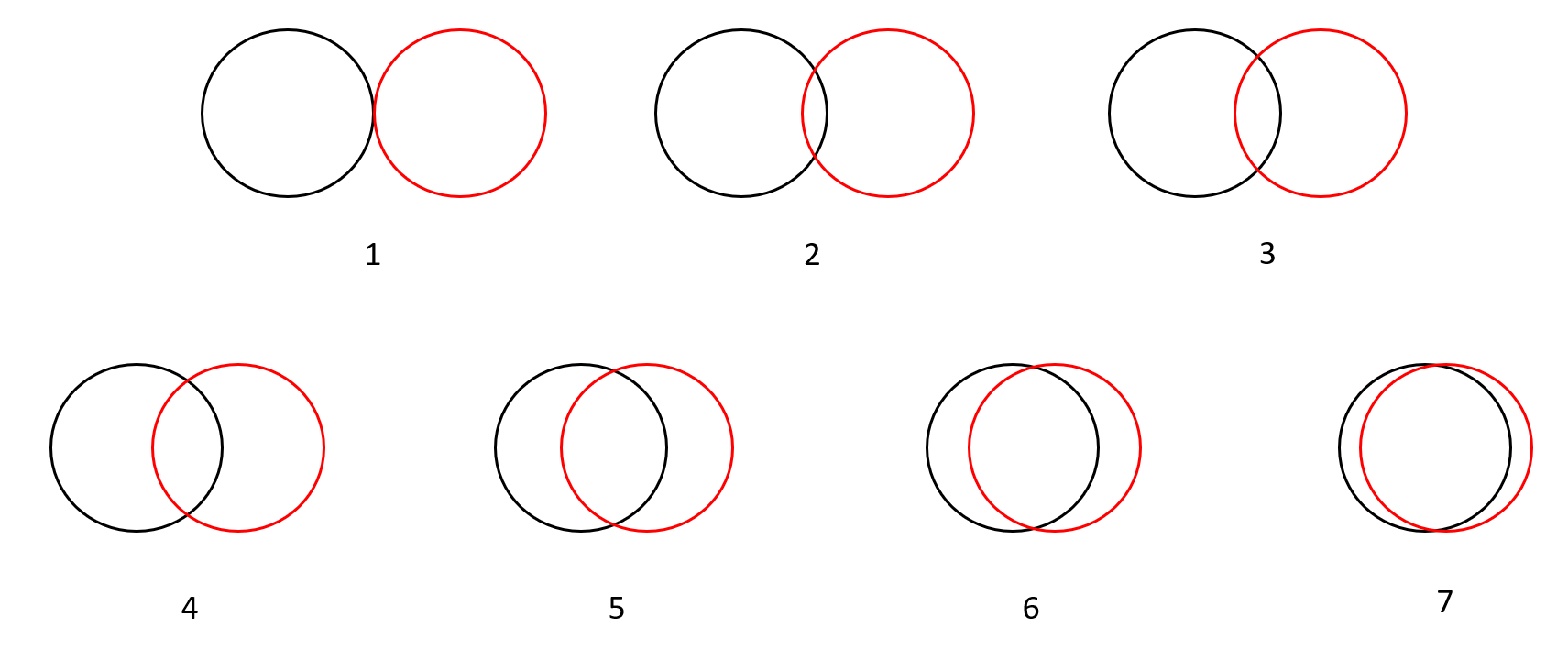 2. Description of Study S1In Study S1, we tested the replicability of Study 1A: Does social connectedness improve responses to AI technology? We used a different manipulation of social connectedness (i.e., test feedback) and a different measure of responses to AI technology (i.e., psychological closeness with AI robots). We recruited 206 Chinese participants on ePanel for 10 CNY (1.54 USD) each. Five of them quite the study. The final sample consisted of 201 participants (112 men, 89 women; Mage = 38.19 years, SDage = 8.43 years). We randomly assigned them to the high social connectedness (n = 101) or low social connectedness (n = 100) condition.We manipulated social connectedness similar to Wildschut et al. (2006, Study 4). Participants completed a 10-item social disconnectedness scale adapted from Lee et al. (2001). In the high social connectedness condition, we phrased each item so as to elicit disagreement (e.g., “I always feel disconnected from the world around me”; 1 = strongly disagree, 7 = strongly agree), whereas, in the low social connectedness condition, we phrased each item so as to elicit agreement (e.g., “I sometimes feel disconnected from the world around me”; 1 = strongly disagree, 7 = strongly agree). As intended, participants in the high social connectedness condition (M = 2.31, SD = 1.20) reported less agreement with the items than those in the low social connectedness condition (M = 3.28, SD = 1.39, F(1, 199) = 28.00, p < .001, η2 = .12, 90% CI [0.06, 0.20]. Subsequently, participants received bogus feedback that their social connectedness score was either in the 67th percentile (high social connectedness condition) or 33rd percentile (low social connectedness condition) among their peers. As a manipulation check, they responded to three items (preceded by the stem “At this moment, I feel…”): “ loved,” “protected,” “connected to others” (1 = strongly disagree, 7 = strongly agree). The internal reliability of the manipulation check measure was good (α = .79). Parallel analysis extracted only one factor (Eigenvalue = 2.13). Further, exploratory factor analyses revealed that all items loaded on a single factor accounting for 71.04% of the variance (factor loadings > .823). We measured perceived psychological closeness with AI robots with an adapted version of the Inclusion of Others in the Self (IOS) scale (Aron et al., 1992). We presented participants with seven diagrams, each depicting two circles (one representing humans, the other representing AI robots) with varying degrees of overlap. Participants chose the diagram that best represented humans’ relationship with AI robots; the greater the overlap between the two circles, the higher the psychological closeness. Participants in the high social connectedness condition (M = 5.17, SD = 0.90) reported greater social connectedness than those in the low social connectedness condition (M = 4.39, SD = 1.32), F(1, 199) = 24.23, p < .001, η2 = .11, 90% CI [0.05, 0.18], attesting to the effectiveness of the manipulation.Participants in the high social connectedness condition (M = 4.94, SD = 1.16) reported greater psychological closeness with robots than those in the low social connectedness condition (M = 4.24, SD = 1.44), F(1, 199) = 14.44, p < .001, η2 = .07, 90% CI [0.02, 0.13]. In replication of Study 1A findings, social connectedness enhanced responses to AI technology.3. Descriptive Statistics and Correlations**p < .01.4. The Role of AffectWe assessed PA with the items “happy,” “in a good mood,” and NA with the items “unhappy,” “sad” (Wildschut et al., 2006; “1 = strongly disagree, 7 = strongly agree), all preceded by the stem “Thinking about this event makes me feel …”. We averaged responses to create PA (r [199] = .88) and NA (r [199] = .85) indices.Participants in the high social connectedness condition (M = 5.11, SD = 1.59) reported more PA than those in the low social connectedness condition (M = 3.97, SD = 1.56), F(1, 199) = 6.85, p = .010, η2 = .03, 90% CI [0.005, 0.08]. However, participants in the high social connectedness condition (M = 2.60, SD = 1.66) reported equivalent NA to those in the low social connectedness condition (M = 2.61, SD = 1.65), F(1, 199) = 1.84, p = .177, η2 = .01, 90% CI [0.00, 0.04]. Next, we conducted an Analysis of Covariance with PA as a covariate. The effect of social connectedness on psychological closeness with AI robots remained significant, F(1, 198) = 11.70, p = .001, η2 = .06, 90% CI [0.02, 0.11]. We conducted a similar Analysis of Covariance with NA as a covariate. Again, the effect of social connectedness on psychological closeness with AI robots remained significant, F(1, 198) = 11.84, p = .001, η2 = .06, 90% CI [0.02, 0.12]. Finally, we tested a mediation model on psychological closeness with AI robots, with PA and NA as mediators. Nostalgia increased PA (b = 0.49, 95% CI [0.12, 0.85], SE = 0.19, t = 2.62, p = .010, b* = .18) and decreased NA (b = –0.40, 95% CI [–0.75, –0.04], SE = 0.18, t = –2.19, p = .030, b* = –.15). Neither PA (b = –0.17, 95% CI [–0.27, 0.23], SE = 0.13, t = 0.13, p = .894, b* = –.02) nor NA (b = –0.18, 95% CI [–0.44, 0.08], SE = 0.13, t = –1.38, p = .171, b* = –.17) predicted support for research on companion robots. Therefore, the indirect effects of nostalgia on support for research on companion robots via PA (ab = –.01, SE = 0.07, bootstrap 95% CI [–0.16, 0.12]) and NA (ab = .07, SE = 0.07, bootstrap 95% CI [–0.03, 0.21]) were not significant. The analyses rule out the possibility that PA or NA accounted for the effect of social connectedness on psychological closeness with AI robots.STUDY S21. Description of Study S2In Study S2, we tested the replicability of findings from Study 1A and Study S1. We used the same social connectedness manipulation as in Study 1A (Mikulincer et al., 2005), and the same measure of responses to AI technology as in Study S2 (i.e., psychological closeness with AI robots). Further, we test participants from a different cultural group (i.e., USA).We recruited 207 U.S. participants on Prolific Academic. We excluded nine because they quit the study. The final sample comprised 198 participants (127 women, 70 men, 1 unreported, Mage = 35.66 years, SDage = 12.14 years). We randomly assigned participants to the high social connectedness (n = 100) or low social connectedness (n = 98) condition, remunerating each with 1.50 USD.We manipulated social connectedness with the relationship visualization task (Mikulincer et al., 2005), as in Study 1A. We also used the same manipulation check items (α = .96). Parallel analysis extracted a single factor (Eigenvalue = 3.59), and exploratory factor analyses indicated that all items loaded on a single factor accounting for 89.65% of the variance (factor loadings > .937). We measured perceived psychological closeness with AI Robots using the IOS scale (Aron et al., 1992), as in Study S1. Participants in the high social connectedness condition (M = 6.14, SD = 0.96) felt greater social connectedness than those in the low social connectedness condition (M = 3.31, SD = 1.62), F(1, 196) = 223.30, p < .001, η2 = .53, 90% CI [0.46, 0.59]. The manipulation was successful. In addition, participants in the high social connectedness condition (M = 2.87, SD = 1.57) reported greater psychological closeness with AI robots than those in the low social connectedness condition (M = 2.37, SD = 1.03), F(1, 198) = 7.04, p = .009, η2 = .04, 90% CI [0.01, 0.09]. In replication of Studies 1A and S1, social connectedness increased psychological closeness with AI robots, this time among U.S. participants.2. Descriptive Statistics and Correlations*p < .05.STUDY 1B1. Stimulus MaterialsManipulation of Skepticism About ChangePlease indicate your agreement or disagreement with the “Skepticism Scale”, an internationally validated measure of attitudes toward change. Low Skepticism ConditionI always fear change, because of the uncertainty it brings.Change always makes me unhappy.I always fear change, because I worry that I might lose something valuable.I always view change as disruptive.I always think that change is as a threat to stability.I always avoid change.I always fear that after change, I will have lost something meaningful to me.I always find change unmanageable.	We will now have your responses to the “Skepticism Scale” scored via the computer. Next, we will give you feedback on your level of skepticism (i.e., attitudes toward change). [The next page should show something like: SCORING IN PROCESS. PLEASE WAIT. This could last 10 seconds.]	The “Skepticism Scale” has been administered to a large number of participants in the last five years. Based on the responses of over 1,200 participants, we have developed a way of scoring your answers. This allows us to provide you with valid and detailed feedback about your level of skepticism (i.e., attitudes toward change).Feedback: “You are on the 32nd percentile of the skepticism about change distribution. Compared to other participants, you are below average on skepticism. That is, your attitudes toward change are positive. You endorse change fairly strongly”.	Please explain why you are low on skepticism about change. Why are your attitudes toward change positive? Take at least 2 minutes to do so, although you can take as much time as you need.High Skepticism ConditionI sometimes fear change, because of the uncertainty it brings.Change sometimes makes me unhappy.I sometimes fear change, because I worry that I might lose something valuable.I sometimes view change as disruptive.I sometimes think that change is as a threat to stability. I sometimes avoid change.I sometimes fear that after change, I will have lost something meaningful to me.I sometimes find change unmanageable.	We will now have your responses to the “Skepticism Scale” scored via the computer. Next, we will give you feedback on your level of skepticism (i.e., attitudes toward change).[The next page should show something like: SCORING IN PROCESS. PLEASE WAIT. This could last 10 seconds.]The “Skepticism Scale” has been administered to a large number of participants in the last five years. Based on the responses of over 1,200 participants, we have developed a way of scoring your answers. This allows us to provide you with valid and detailed feedback about your level of skepticism (i.e., attitudes toward change).Feedback: “You are on the 68th percentile of the skepticism about change distribution. Compared to other participants, you are above average on skepticism. That is, your attitudes toward change are somewhat negative. You do not endorse change strongly”.Please explain why you are high on skepticism about change. Why are your attitudes toward change negative? Take at least 2 minutes to do so, although you can take as much time as you need.Manipulation CheckRight now, I am feeling quite skeptical about change.Right now, I am having skeptical feelings about change.I feel skeptical about change at the moment.Support for Research on Innovative TechnologiesAI TechnologyTo what extent do you support research on AI technology?To what extent do you support the use of taxpayer money for research on AI technology?5G TechnologyTo what extent do you support research on 5G technology?To what extent do you support the use of taxpayer money for research on 5G technology?Behavioral Support for Innovative Technologies (adapted from Venus et al., 2019, Study 2)We describe this dependent measure in the main text.2. Descriptive Statistics and Correlations*p < .05, ***p < .001.STUDY 21. Stimulus MaterialsSouthampton Nostalgia Scale (Sedikides et al., 2015)According to the Oxford Dictionary, ‘nostalgia’ is defined as a ‘sentimental longing for the past.’1. How valuable is nostalgia for you? 2. How important is it for you to bring to mind nostalgic experiences? 3. How significant is it for you to feel nostalgic? 4. How prone are you to feeling nostalgic?5. How often do you experience nostalgia? 6. Generally speaking, how often do you bring to mind nostalgic experiences?7. Specifically, how often do you bring to mind nostalgic experiences? (Please check one.)-----Once or twice a year -----Once every couple of months-----Once or twice a month-----Approximately twice a week-----Approximately once a week-----Three to four times a week-----At least once a daySocial ConnectednessIn general, I feel loved.In general, I feel protected.In general, I feel connected to loved ones.In general, I feel that I can trust others.Skepticism about ChangeI am not sure change is good. Change can lead you to places you don’t want to go. Change can be tricky. I am skeptical about change. Support for Research on Innovative TechnologiesAI TechnologyTo what extent do you support research on AI technology?To what extent do you support the use of taxpayer money for research on AI technology?To what extent do you support increasing state funding for research on AI technology?5G TechnologyTo what extent do you support research on 5G technology?To what extent do you support the use of taxpayer money for research on 5G technology?To what extent do you support increasing state funding for research on 5G technology?2. Parallel Analyses and Exploratory Factor AnalysesNostalgia. Parallel analysis extracted only one factor (Eigenvalue = 5.01). Exploratory factor analyses revealed that all items loaded on a single factor accounting for 71.51% of the variance (factor loadings > .744). Social Connectedness. Parallel analysis extracted only one factor (Eigenvalue = 2.63). Exploratory factor analyses revealed that all items loaded on a single factor accounting for 65.84% of the variance (factor loadings > .711). Skepticism About Change. Parallel analysis extracted only one factor (Eigenvalue = 2.46). Exploratory factor analyses showed that four items loaded on one factor accounting for 61.48% of the variance (factor loadings > .741). Support for Research on Innovative Technologies. For AI items, parallel analysis extracted only one factor (Eigenvalue = 2.54), which accounted for 84.79% of the variance (factor loadings > .867). For 5G items, parallel analysis extracted only one factor (Eigenvalue = 2.52), which accounted for 83.89% of the variance (factor loadings > .865).STUDY 31. Stimulus MaterialsNostalgia Manipulation (Event Reflection Task; Sedikides et al., 2015)Nostalgia Condition 	Nostalgia is defined as a sentimental longing for one’s past or as feeling sentimental about a fond and valued memory from one’s personal past (e.g., childhood, close relationship, momentous events). Please think of a nostalgic event in your life. Specifically, try to think of a past event that makes you feel most nostalgic. Bring this nostalgic experience to mind. Immerse yourself in this nostalgic experience for a couple of minutes and think about how it makes you feel. … Now please list four keywords that summarize the gist of the event you recalled. … Now please describe this event in no more than 150 words.Control ConditionPlease think of an ordinary event in your life. Specifically, try to think of a past event that is ordinary and normal. Bring this ordinary experience to mind, immerse yourself in the ordinary experience for a couple of minutes, and think about how it makes you feel. … Now please list four keywords that summarize the gist of the event you recalled. … Now please describe this event in no more than 150 words.Manipulation Check Right now, I am feeling quite nostalgic.Right now, I am having nostalgic thoughts.I feel nostalgic at the moment. Social ConnectednessThinking about this event makes me feel loved.Thinking about this event makes me feel protected.Thinking about this event makes me feel connected to loved ones.Thinking about this event makes me feel that I can trust others.Skepticism about ChangeI am not sure change is good. Change can lead you to places you don’t want to go. Change can be tricky. I am skeptical about change. Support for Research on Innovative TechnologiesAI Technology To what extent do you support research on AI technology?To what extent do you support the use of taxpayer money for research on AI technology?5G Technology To what extent do you support research on 5G technology?To what extent do you support the use of taxpayer money for research on 5G technology?Participation in Research on Innovative TechnologiesWe describe this dependent measure in the main text.2. Parameters Used in Sample Size Planning The parameters we used in the analysis are:b* (X-M1): .19 b* (X-M2): .22b* (X-Y): –.15b* (M1-M2): –.05b* (M1-Y): .21b* (M2-Y): –.27Standard Deviations of X, M1, M2, and Y are: 1.27, 1.17, 1.28, 1.143. Parallel Analyses and Exploratory Factor Analyses for all MeasuresNostalgia Manipulation Check. Parallel analysis extracted only one factor (Eigenvalue = 2.72). Exploratory factor analyses revealed that all items loaded on a single factor accounting for 90.73% of the variance (factor loadings > .949). Social Connectedness. Parallel analysis extracted only one factor (Eigenvalue = 2.63). Exploratory factor analyses revealed that all items loaded on a single factor accounting for 65.70% of the variance (factor loadings > .716). Skepticism about Change. Parallel analysis extracted only one factor (Eigenvalue = 2.65). Exploratory factor analyses revealed that all items loaded on a single factor accounting for 66.28% of the variance (factor loadings > .723). Support for Research on Innovative Technologies. For AI items, parallel analysis extracted only one factor (Eigenvalue = 1.66), which accounted for 83.15% of the variance (factor loadings > .912). For 5G items, parallel analysis extracted only one factor (Eigenvalue = 1.51), which accounted for 75.50% of the variance (factor loadings > .869).4. Descriptive Statistics and Correlations†p < .10, *p < .05, **p < .01, ***p < .001.STUDY 41. Stimulus MaterialsNostalgia ManipulationNostalgia ConditionPictures (nostalgic pictures/objects: adapted from Oba et al., 2015; Yang et al., 2021)Twenty objects are depicted in the pictures below. Please indicate whether you are familiar with each object (1 = familiar, 0 = unfamiliar). [Show each of 20 pictures once at a time]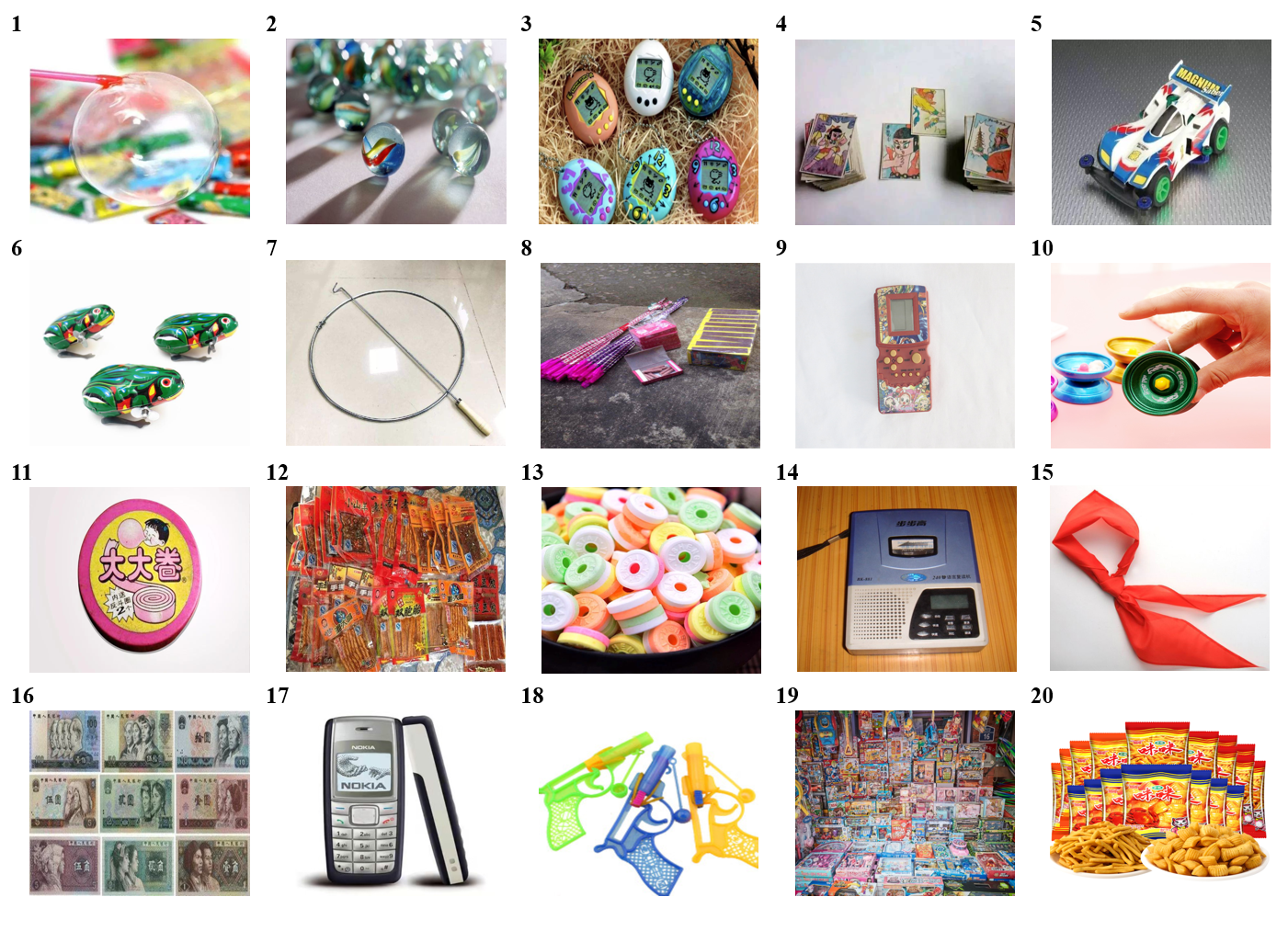 1 = balloon glue, 2 = marble, 3 = cyberpet, 4 = cards, 5 = four-drive toy vehicle, 6 = clockwork frog, 7 = hoop rolling, 8 = hand-held fireworks, 9 = Tetris game, 10 = YOYO, 11 = tata bubble gum, 12 = spicy gluten, 13 = whistling candy, 14 = BBK repeater, 15 = red scarf, 16 = antique editions of RMB paper currency, 17 = NOKIA mobile phone, 18 = popgun, 19 = assembled toy suit, 20 = prawn crackers. Prototype (central features: adapted from Hepper et al., 2012)Step 1 Below are listed 12 features that might describe or characterize experiences and memories that we have in our lives. Please read these features carefully. [Show simultaneously the 12 features here]Step 2 Now please bring to mind an event in your life that (1) is relevant to at least one of the 20 objects depicted in the pictures you just saw, and (b) is characterized by at least five of the 12 features above. Specifically, try to think of a past event whereby at least one object and five features were part of it and/or describe your current experience as you think about it. This event can be recent or refer back to earlier years of your life. Step 3 [Show 20 pictures and 12 features again here]Please select the objects (at least one) and features (at least five) that are relevant to this event.Step 4 Now we would like you to spend five minutes imagining that you are back at this event. Try and immerse yourself into this event, trying to remember exactly what happened at the time.We will time you while you do this, and tell you when you can stop imagining yourself experiencing the event.Step 5 Now in the space below please take at least five minutes to recall and write a brief description of (a) the event, and (b) your experience as you remember the event. ____________________________________________________________________________________________________________________________________________________________Step 6 The following statements refer to how you feel right now. Please indicate your agreement or disagreement by placing a number in the blank space preceding each statement. The number should be anywhere from 1 to 7, according to the following scale.___  Right now, I am feeling quite nostalgic.___  Right now, I am having nostalgic feelings___  I feel nostalgic at the moment.Control ConditionPictures (neutral pictures/objects: adapted from Oba et al., 2015; Yang et al., 2021)Several objects are depicted in the pictures below. Please indicate whether you are familiar with each object (1 = familiar, 0 = unfamiliar). [Show each of 20 pictures once at a time]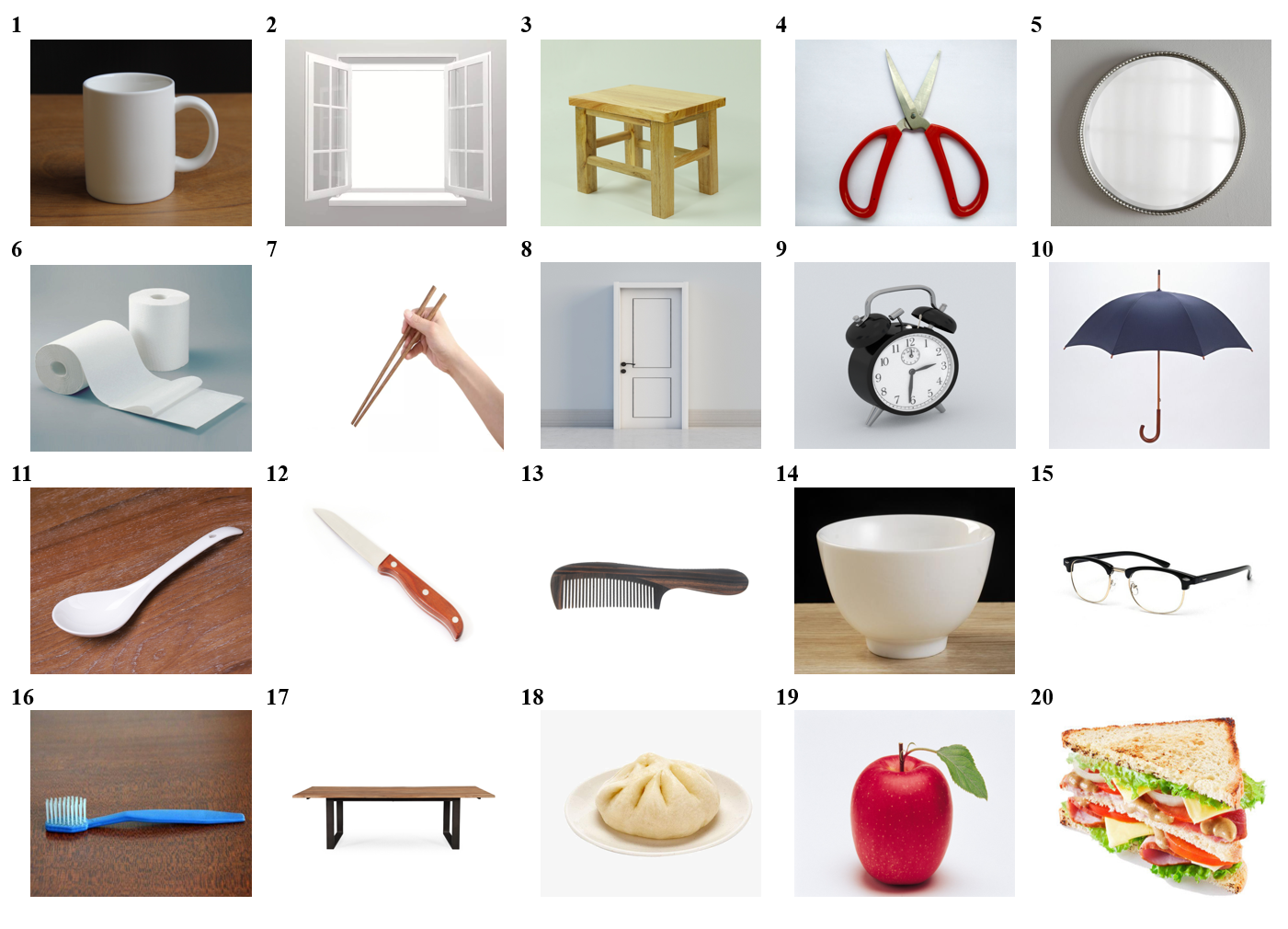 1 = cup, 2 = window, 3 = stool, 4 = scissors, 5 = mirror, 6 = rolled toilet paper, 7 = chopsticks, 8 = door, 9 = clock, 10 = umbrella, 11 = porcelain spoon, 12 = knife, 14 = bowl, 15 = glasses, 16 = toothbrush, 17 = bench, 18 = steamed stuffed bun, 19 = apple, 20 = sandwich.Prototype (Peripheral features; adapted from Hepper et al., 2012)Step 1 Below are listed 12 features that might describe or characterize experiences and memories that we have in our lives. Please read these features carefully. [Show simultaneously the 12 features here]Step 2 Now please bring to mind an event in your life that (1) is relevant to at least one of the 20 objects depicted in the pictures you just saw, and (b) is characterized by at least five of the 12 features above. Specifically, try to think of a past event whereby at least one object and five features were part of it and/or describe your current experience as you think about it. This event can be recent or refer back to earlier years of your life. Step 3 [Show 20 pictures and 12 features again here]Please select the objects (at least one) and features (at least five) that are relevant to this event.Step 4 Now we would like you to spend five minutes imagining that you are back at this event. Try and immerse yourself into this event, trying to remember exactly what happened at the time.We will time you while you do this, and tell you when you can stop imagining yourself experiencing the event.Step 5 Now in the space below please take at least five minutes to recall and write a brief description of (a) the event, and (b) your experience as you remember the event. ____________________________________________________________________________________________________________________________________________________________Step 6 The following statements refer to how you feel right now. Please indicate your agreement or disagreement by placing a number in the blank space preceding each statement. The number should be anywhere from 1 to 7, according to the following scale.Manipulation Check___  Right now, I am feeling quite nostalgic.___  Right now, I am having nostalgic feelings___  I feel nostalgic at the moment.Social ConnectednessThinking about this event makes me feel loved.Thinking about this event makes me feel protected.Thinking about this event makes me feel connected to loved ones.Thinking about this event makes me feel that I can trust others.Skepticism about ChangeI am not sure change is good. Change can lead you to places you don’t want to go. Change can be tricky. I am skeptical about change. Support for Research on Companion RobotsTo what extent do you support research on companion robots?To what extent do you support the use of taxpayer money for research on companion robots?To what extent do you support increasing state funding for research on companion robots?Adoption of Companion RobotsWould you like to use companion robots or real pets in the following situation?1. If you’re a child’s parent, would you prefer to let a companion robot or a real pet play with your child?2. If you’re a nursing home manager, would you prefer companion robots or real pets living with residents with dementia?3. If you’re a doctor, would you prefer to use a companion robot or a real pet to calm delirious patients?4. If you’re a social worker at a retirement center, would you prefer to let a companion robot or a real pet live with older people?5. If you’re a therapist, would you prefer to put companion robots or real pets as play partners for children with autism?6. If you’re a volunteer in the community, would you recommend that socially isolated young adults have a companion robot or a real pet?2. Parameters Used in Sample Size Planningr (X-M1): .30 (.23)r (X-M2): .26 (.21)r (X-Y): .03 (.02)r (M1-M2): –.03 (–.03)r (M1-Y): .20 (.19)r (M2-Y): –.23 (–.20)SD (X): 0.50SD (M1): 0.97SD (M2): 1.21SD (Y): 0.73Correlations involving the outcome variable (Y) are average correlations across the four measures of responses to innovative technology in Study 3 (i.e., support for, and participation in, research on AI and 5G technology). Small discrepancies with (average) point-biserial correlations reported in Table 3 (see above, in parentheses) arise because sample size planning inadvertently used biserial correlations. Repeating the power analysis with point-biserial correlations yielded a requisite sample size of 278 to achieve 80% power, which we exceeded (Study 4 N = 300).3. Parallel Analyses and Exploratory Factor Analyses for all MeasuresNostalgia Manipulation Check. Parallel analysis extracted only one factor (Eigenvalue = 2.61). Exploratory factor analyses revealed that all items loaded on a single factor accounting for 86.95% of the variance (factor loadings > .917). Social Connectedness. Parallel analysis extracted only one factor (Eigenvalue = 3.07). Exploratory factor analyses revealed that all items loaded on a single factor accounting for 76.71% of the variance (factor loadings > .832). Skepticism about Change. Parallel analysis extracted only one factor (Eigenvalue = 2.24). Exploratory factor analyses revealed that all items loaded on a single factor accounting for 56.03% of the variance (factor loadings > .717). Support for Research on Companion Robots. Parallel analysis extracted only one factor (Eigenvalue = 2.41). Exploratory factor analyses revealed that all items loaded on a single factor accounting for 80.37% of the variance (factor loadings > .858).4. Descriptive Statistics and Correlations*p < .05, **p < .01, ***p < .001.5. The Role of AffectWe measured PA (r [298] = .90) and NA (r [298] = .69) as in Study 3. Nostalgic compared to control participants reported higher PA (M = 5.31, SD = 1.48 vs. M = 3.60, SD = 1.96; F(1, 298) = 72.86, p < .001, η2 = .20, 90% CI [0.13, 0.26]) and lower NA (M = 2.44, SD = 1.48 vs. M = 3.46, SD = 1.90; F(1, 298) = 26.81, p < .001, η2 = .08, 90% CI [0.04, 0.14]).Support for Research on Companion RobotsIn mediation analyses with PA as a covariate, nostalgic (compared to control) participants reported higher social connectedness (b = 1.18, 95% CI [0.79, 1.57], SE = 0.20, t = 5.91, p < .001, b* = .33), which, in turn, predicted improved support for research on companion robots (b = 0.28, 95% CI [0.20, 0.36], SE = 0.04, t = 6.79, p < .001, b* = .42). Nostalgic (compared to control) participants reported higher skepticism about change (b = 0.80, 95% CI [0.48, 1.11], SE = 0.16, t = 4.95, p < .001, b* = .31), which, in turn, negative predicted support for research on companion robots (b = –0.15, 95% CI [–0.25, –0.05], SE = 0.05, t = –2.91, p = .004, b* = –.16). The indirect effects of nostalgia on support for research on companion robots via social connectedness (ab = .33, SE = 0.08, bootstrap 95% CI [0.19, 0.49]) and skepticism about change (ab = –.12, SE = 0.05, bootstrap 95% CI [–0.23, –0.03]) were significant.In similar mediation analyses with NA as a covariate, nostalgic (compared to control) participants reported higher social connectedness (b = 1.41, 95% CI [1.05, 1.77], SE = 0.18, t = 7.62, p < .001, b* = .39), which, in turn, predicted improved support for research on companion robots (b = 0.29, 95% CI [0.20, 0.37], SE = 0.04, t = 6.88, p < .001, b* = .42). Nostalgic (compared to control) participants reported higher skepticism about change (b = 0.76, 95% CI [0.47, 1.04], SE = 0.15, t = 5.17, p < .001, b* = .30), which, in turn, negative predicted support for research on companion robots (b = –0.15, 95% CI [–0.26, –0.05], SE = 0.05, t = –2.90, p = .004, b* = –.16). The indirect effects of nostalgia on support for research on companion robots via social connectedness (ab = .40, SE = 0.08, bootstrap 95% CI [0.27, 0.56]) and skepticism about change (ab = –.11, SE = 0.05, bootstrap 95% CI [–0.22, –0.03]) were significant.Next, we tested a mediation model on support for research on companion robots, with PA and NA as mediators. Nostalgia increased PA (b = 1.79, 95% CI [1.40, 2.18], SE = 0.20, z = 9.07, p < .001, b* = .46) and decreased NA (b = –1.02, 95% CI [–1.41, –0.63], SE = 0.20, z = –5.20, p < .001, b* = –.29). Neither PA (b = 0.07, 95% CI [0.17, –0.03], SE = 0.05, z = 1.39, p = .166, b* = .11) nor NA (b = –0.06, 95% CI [–0.16, 0.04], SE = 0.05, z = –1.28, p = .201, b* = –.09) predicted support for research on companion robots. Therefore, the indirect effects of nostalgia on support for research on companion robots via PA (ab = .12, SE = 0.09, bootstrap 95% CI [–0.08, 0.34]) and NA (ab = .07, SE = 0.05, bootstrap 95% CI [–0.05, 0.20]) were not significant.Adoption of Companion Robot AdoptionIn mediation analyses with PA as a covariate, nostalgic (compared to control) participants reported higher social connectedness (b = 1.69, 95% CI [1.33, 2.05], SE = 0.18, z = 9.17, p < .001), which, in turn, predicted improved companion robot adoption (b = 0.28, 95% CI [0.18, 0.37], SE = 0.05, z = 5.86, p < .001). Nostalgic (compared to control) participants reported higher skepticism about change (b = 0.58, 95% CI [0.29, 0.86], SE = 0.14, z = 4.00, p < .001), which, in turn, negatively predicted companion robot adoption (b = –0.19, 95% CI [–0.32, –0.07], SE = 0.06, z = –3.11, p = .002). The indirect effects of nostalgia on companion robot via social connectedness (ab = .47, SE = 0.09, bootstrap 95% CI [0.30, 0.67]) and via skepticism about change (ab = –.11, SE = 0.04, bootstrap 95% CI [–0.21, –0.04]) were significant.  In similar mediation analyses with NA as a covariate, nostalgic (compared to control) participants reported higher social connectedness (b = 1.69, 95% CI [1.33, 2.05], SE = 0.18, z = 9.17, p < .001), which, in turn, predicted improved companion robot adoption (b = 0.28, 95% CI [0.18, 0.37], SE = 0.05, z = 5.66, p < .001). Nostalgic (compared to control) participants reported higher skepticism about change (b = 0.58, 95% CI [0.29, 0.86], SE = 0.14, z = 4.00, p < .001), which, in turn, negatively predicted companion robot adoption (b = –0.20, 95% CI [–0.32, –0.08], SE = 0.06, z = –3.15, p = .002). The indirect effects of nostalgia on companion robot via social connectedness (ab = .47, SE = 0.10, bootstrap 95% CI [0.30, 0.68]) and via skepticism about change (ab = –.11, SE = 0.04, bootstrap 95% CI [–0.22, –0.04]) were significant.Next, we tested a mediation model on adoption of companion robot adoption, with PA and NA as mediators. Nostalgia increased PA (b = 1.79, 95% CI [1.40, 2.18], SE = 0.20, z = 9.07, p < .001, b* = .46) and decreased NA (b = –1.02, 95% CI [–1.41, –0.63], SE = 0.20, z = –5.20, p < .001, b* = –.29). Neither PA (b = 0.05, 95% CI [–0.17, 0.16], SE = 0.06, z = 0.77, p = .442, b* = .06) nor NA (b = –0.04, 95% CI [–0.16, 0.07], SE = 0.04, z = –0.74, p = .462, b* = –.06) predicted support for research on companion robots. Therefore, the indirect effects of nostalgia on support for research on companion robots via PA (ab = .08, SE = 0.11, bootstrap 95% CI [–0.13, 0.29]) and NA (ab = .05, SE = 0.06, bootstrap 95% CI [–0.07, 0.18]) were not significant. In ancillary analyses, we specified a Poisson distribution for adoption of companion robots, using the COUNT option in Mplus. Results of these analyses were essentially identical to those reported above.VariableM (SD)23451. Nostalgia4.61 (1.25).17**.27***–.08–.012. Social connectedness4.99 (1.07)–.09.21***.19**3. Skepticism about change4.27 (1.01)–.28***–.18**4. Support for research on AI 4.07 (1.47).77***5. Support for research on 5G 4.04 (1.50)Modelχ2dfpRMSEACFI TLISRMRM10000110M20.211.651011.003M33.491.062.091.993.925.014M41.251.263.029.999.992.007VariableM (SD)2345671. Nostalgia manipulation0.51 (0.50).23***.21***–.01–.003.03.072. Social connectedness5.20 (0.97)–.03.18**.15**.20***.22***3. Skepticism about change4.23 (1.21)–.34***–.21***–.14*–.10†4. Support for research on AI5.36 (1.08).70***.34***.27***5. Support for research on 5G5.78 (0.94).22***.33***6. Participation in AI research0.71 (0.45).64***7. Participation in 5G research0.69 (0.46)Model No.χ2dfpRMSEACFI TLISRMRM10000110M20.911.340011.009M313.671< .001.209.952.525.046M40.891.766011.002Model No.χ2dfpRMSEACFI TLISRMRM10000110M20.011.9160110.001M30.641.4250110.007M40.471.4910110.008VariableM (SD)23451. Nostalgia manipulation0.50 (0.50).47***.23***.17**.032. Social connectedness4.19 (1.81).05.42***.29***3. Skepticism about change3.87 (1.28)–.14*–.17**4. Support for research on companion robots4.41 (1.22).36***5. Adoption of companion robots2.16 (1.41)Study No.NX_M1X_M2X_YM1_M2M1_YM2_Y1A141.26S1201.26S2198.191B200–.262298.17.27–.05–.09.20–.233291.23.21.02–.03.19–.204300.47.23.10.05.36–.15VariableM (SD)21. Connectedness manipulation check5.02 (1.48).29***2. Quality of humans-AI robots relationship4.67 (0.95)VariableM (SD)21. Connectedness manipulation check4.78 (1.19).19**2. Psychological closeness with AI robots4.59 (1.35)VariableM (SD)21. Connectedness manipulation check4.74 (1.95).16*2. Psychological closeness with AI robots2.62 (1.35)VariableM (SD)2341. Skepticism manipulation check4.42 (1.65)–.26***–.14* –.25***2. Support for research on innovative technology5.36 (1.08).17*.15*3. Behavioral support: Words47.34 (50.99).62***4. Behavioral support: Time138.32 (119.52)1234567Not at allVery much1234567Not at allVery much1234567Not at allVery much1234567Not at allVery much12345667Very rarelyVery frequentlyVery frequently12345667Very rarelyVery frequentlyVery frequentlyVariableM (SD)2345671. Nostalgia manipulation check4.42 (1.65).38***.15**.07.08.08.10†2. Social connectedness5.20 (0.97)–.03.18**.15**.20***.22***3. Skepticism about change4.23 (1.21)–.34***–.21***–.14*–.10†4. Support for research on AI5.36 (1.08).70***.34***.27***5. Support for research on 5G5.78 (0.94).22***.33***6. Participation in AI research0.71 (0.45).64***7. Participation in 5G research0.69 (0.46)rose-colored memorieskeepsakesrelivingfamiliar smellsreminiscing	Longingfamiliar tastesfond memoriesfeeling happychildhood/youthemotionspersonal meaning 1234567Strongly disagreeModerately disagreeSlightly disagreeNot sureSlightly agreeModerately agreeStrongly agreefeeling warm/comfortedanxiety/painwishingachievementsregretDaydreaminglazinessbittersweetfeeling sad	change	ageing	bad memories1234567Strongly disagreeModerately disagreeSlightly disagreeNot sureSlightly agreeModerately agreeStrongly agreeVariableM (SD)23451. Nostalgia manipulation check4.66 (1.92).44***.17**.20***.012. Social connectedness4.19 (1.81).05.42***.29***3. Skepticism about change3.87 (1.28)–.14*–.17**4. Support for research on companion robots4.41 (1.22).36***5. Adoption of companion robots2.16 (1.41)